На основу члана 154. Статута Шумарског факултета у Београду, а у складу са чланом 30. Закона о високом образовању (“Сл. гласник РС“, бр. 76/05) и члан 1. став. 2. Правилника о докторским студијама на Универзитету у Београду, Наставно-научно веће Универзитета у Београду–Шумарског факултета, на седници одржаној дана 22.02.2017. године, доноси:ПРАВИЛНИК О ДОКТОРСКИМ СТУДИЈАМАОпште одредбеЧлан 1.Правилником о докторским студијама Универзитета у Београду-Шумарског факултета (у даљем тексту: Правилник) уређују се услови и поступак уписа, организација и извођење студија, правила студирања, предиспитне и испитне обавезе, поступак пријаве, оцене и услови за одбрану докторске дисертације на Шумарском факултету (у даљем тексту: Факултет), заштита резултата истраживања, дигитални репозиторијум Универзитета у Београду (у даљем тексту: Универзитет), промоција доктора наука и друга питања од значаја за докторске студије.Члан 2.Шумарски факултет организује докторске студије из области биотехничких, техничко-технолошких и других наука у трајању од 3 године (шест семестара) у обиму од 180 ЕСПБ у циљу унапређења научноистраживачког и стручног рада, развоја критичког мишљења, оспособљавања студената да самостално воде оригинална научна истраживања, проширују границе знања и критички оцењују рад других.Савладавањем студијских програма докторских студија студент стиче компетенције квалификованог истраживача који може да спроводи одговорно и независно научно засновано истраживање у складу са принципима добре истраживачке праксе и Националним оквиром квалификација.Члан 3.Настава на докторским студијама организује се на српском језику у оквиру јединственог студијског програма по модулима и подмодулима (прилог 1) у складу са акредитованим студијским програмом Факултета, Статутом, Правилником о докторским студијама Универзитета и овим Правилником.Члан 4.Висину школарине и остале надокнаде за докторске студије (Ценовник услуга) утврђује Савет Факултета на предлог Наставно-научног већа Факултета.Предложена висина школарине се, преко Сената Универзитета у Београду, доставља Министарству просвете, науке и технолошког развоја Републике Србије на сагласност.Члан 5.Факултет обезбеђује студентима коришћење лабораторија и опреме којом располаже, у складу са могућностима, а која је потребна за научноистраживачки рад. Факултет може обезбедити студентима коришћење лабораторија и опреме која је потребна за научноистраживачки рад и на основу уговора о сарадњи са другим високошколским установама, акредитованим научним установама, привредним организацијама и међународним организацијама. Факултет обезбеђује коришћење библиотечког фонда из својих или других извора (књига, монографија, научних часописа, других периодичних издања) у складу са могућностима, а у обиму потребном за остварење програма докторских студија. Студенти докторских студија имају приступ базама података које су доступне Факултету, а неопходне су за израду докторских дисертација и за научноистраживачки рад. УПИС НА ДОКТОРСКЕ СТУДИЈЕНачин уписаЧлан 6.Упис на докторске студије врши се на основу конкурса који расписује Универзитет у Београду. Пре расписивања конкурса, најкасније у фебруару, Наставно-научно веће Факултета предлаже Сенату Универзитета у Београду број студената за који ће се конкурс расписати, у складу са кадровским, просторним, техничким и другим могућностима Факултета, као и са друштвеним потребама, и даје предлог ближих услова уписа.Конкурс се објављује по одлуци Универзитета и Факултета, најкасније 90 дана пре почетка наставе на студијском програму. Конкурс за упис садржи нарочито: структуру студијског програма за који се конкурс расписује, укупан број буџетских и самофинасирајућих студената по модулима, услове за упис, критеријуме за утврђивање редоследа кандидата, рокове за подношење пријава, рокове за објављивање прелиминарне и коначне ранг листе, подношење приговора на прелиминарну ранг листу са роком одговора на жалбу, коначан рок уписа кандидата, износ школарине и таксе коју кандидат плаћа за административну обраду, сходно одредбама Закона о високом образовању, Статута Универзитета, Статута Факултета и овог Правилника.Конкурсни роковиЧлан 7.Факултет објављује: конкурсне рокове за подношење пријава, рокове за утврђивање прелиминарне ранг листе и подношење приговора на прелиминарну ранг листу, утврђивање коначне (финалне) ранг листе и упис по њој, у складу са конкурсним роковима које је утврдио Универзитет у Београду. Комисија за упис на докторске студије утврђује Прелиминарну ранг листу, која се објављује на огласној табли и интернет страници Факултета са поуком да кандидат може поднети жалбу на регуларност поступка утврђеног конкурсом на своје место на ранг листи у року од 36 сати од објављивања прелиминарне ранг листе на интернет страни и огласној табли Факултета. Жалба се подноси Комисији за упис на докторске студије, преко Службе за наставу. Комисија доноси одлуку по жалби у року од 24 сата од пријема жалбе.На одлуку из претходног става овог члана, кандидат има право да у другостепеном поступку, уложи жалбу декану Факултета, у року од 24 часа од истека рока за доношење одлуке Комисије по жалби.Декан Факултета доноси коначну одлуку у року од 24 часа од пријема жалбе и одлуку доставља кандидату и Комисији.Након одлучивања о жалби, Факултет утврђује (финалну) ранг листу пријављених кандидата са укупним бројем бодова стеченим по критеријумима утврђеним у конкурсу.Коначна ранг листа је основ за упис кандидата. Коначну ранг листу објављује Универзитет у Београду и трајно се чува у архиви Факултета.Комисија за упис на докторске студијеЧлан 8.Декан Факултета именује Комисију за упис на студијски програм докторских академских студија коју чине: продекан за науку и руководиоци модула докторских студија, који учествују у реализацији студијског програма докторских студија и испуњавају услове за ментора.Комисија за упис сачињава прелиминарни редослед кандидата за упис у прву годину студијског програма докторских студија на основу испуњености услова из члана 3. Правилника о условима уписа и мерилима за ренгирање кандидата Факултета.Комисија за упис спроводи целокупан поступак уписа, рангирања кандидата за статус буџетских студената, даје мишљење о приговорима на ранг листу, саставља и објављује (финалну) ранг листу кандидата, која се доставља Универзитету.Коначну ранг листу објављује Универзитет.Забрана дискриминацијеЧлан 9.У остваривању права уписа на студијски програм докторских академских студија кандидати имају једнака права, која не могу бити ограничавани по основу пола, расе, брачног стања, боје коже, језика, вероисповести, политичког убеђења, националног, социјалног или етничког порекла, степена инвалидности или по другом сличном основу, положају или околности.Услови за уписЧлан 10.У прву годину докторских студија може се уписати лице које у областима: Шумарство,Технологије, менаџмент и пројектовање намештаја и производа од дрвета, Пејзажна архитектура и хортикултура и Еколошки инжењеринг у заштити земљишних и водних ресурса, има:завршене мастер академске студије, са најмање 300 ЕСПБ, односно завршене најмање четворогодишње студије по прописима који су важили до ступања на снагу Закона и општом просечном оценом од најмање 8 на основним академским и мастер академским студијама и познавање најмање једног светског језика у мери да се може користити страном литературом илизавршене мастер академске студије, са најмање 300 ЕСПБ бодова, општом просечном оценом мањом од 8 на основним академским и мастер академским студијама, ако је у часописима са листе ресорног министарства пре уписа на докторске студије објавио најмање два (2) научна рада (категорије М51), при чему се ова два рада могу заменити радовима више категорије и познавање најмање једног светског језика у мери да се може користити страном литературом.Лицима која су завршила друге универзитетске основне и мастер академске студије или имају академски степен магистра наука из биотехничких, техничко-технолошких и других наука може се омогућити упис на докторске студије уз услов да током прве године студија положе испите из програма основних и/или мастер академских студија Факултета, које одреди Наставно-научно веће, на предлог уписне Комисије и Комисије модула и подмодула за коју се кандидат определио.Знање страног језика доказује се достављањем сертификата, а по потреби и провером на начин који то пропише декан Факултета.Рангирање кандидатаЧлан 11.Распоред кандидата за упис на прву годину докторских студија утврђује се на основу: опште просечне оцене остварене на претходно оствареним студијама, дужине студирања претходних нивоа студија, додатно остварених научних резултата релевантних за модул или подмодул који се уписује и писма мотивације, у складу са Правилником о условима уписа и мерилима за рангирање кандидата на упис на докторске студије Факултета.Општа просечна оцена израчунава се по следећој формули:где је:ОПО - општа просечна оцена;ОцОС - просечна оцена студирања на основним академским студијама;ОСбод - дужина трајања студијског програма на основним академским студијама израженим у ЕСПБ;ОцМС - просечна оцена студирања на мастер академским студијама;МСбод - дужина трајања студијског програма на мастер академским студијама израженим у ЕСПБ.За кандидате који су стекли високо образовање према прописима који су важили до ступања на снагу Закона о високом образовању, узима се просечна оцена основних студија која укључује дипломски рад, уколико исти постоји.Ближи услови за упис и утврђивање редоследа кандидата прописани су посебним павилником (Правилник о условима уписа на докторске студије) који доноси Наставно-научно веће Факултета.Члан 12.Кандидат који је остварио право уписа на докторске студије, мора се уписати најкасније до истека предвиђеног рока конкурсом, након чега губи право на упис и то тако да се прво попуњавају буџетске, а потом самофинансирајуће квоте.Члан 13.Надлежна Комисија модула или подмодула, коју именује декан на предлог руководиоца модула докторских студија, може донети одлуку да кандидати који су завршили Шумарски факултет или друге факултете, а немају на основним и мастер студијама положене испите из предмета који представљају предуслов за одређени модул или подмодул, морају полагати допунске испите из предмета основних академских или мастер академских студија.Допунски испити утврђују се у зависности од претходног образовања, просечне оцене студија и оцене из предмета који представљају предуслов.Уговором о студирању предвиђа се, за сваког студента појединачно, до када мора положити допунске испите.Допунски испити се уписују у евиденцију и у индекс студента.По полагању допунских испита, студент стиче право полагања испита са докторских студија.Надокнаду за полагање допунских испита утврђује Савет Факултета.Предмети из којих се полажу допунски испити не улазе у обим ЕСПБ предвиђених за докторске студије.Магистри наукаЧлан 14.На докторске студије може се уписати и лице које има академски степен магистра наука стечен на Шумарском факултету.Ово лице може уписати трећу годину студијског програма у одговарајућој области, искључиво у статусу самофинансирајућег студента и мимо утврђених акредитованих квота.Студијским програмом предвиђа се да је научна област из које је стечен академски степен магистра наука, услов за упис на докторске студије.Студент из става 1. овог члана који је пријавио, али није одбранио докторску дисертацију у складу са чланом 128. Закона о високом образовању, пријављује нову или сродну тему за израду докторске дисертације.Део последипломских магистарских студија по одредбама Закона о Универзитету може се признати за део студијског програма докторских студија, на предлог надлежне Комисије модула или подмодула, коју именује декан на предлог руководиоца модула докторских студија. Студент из става 1. овог члана по упису у пети семестар, у обавези је:да полаже обавезни предмет Технике НИР-а,да полаже и изборне предмете које одређује комисија из уже научне области коју именује декан на предлог руководиоца докторских студија и руководиоца изборне групе (комисија ће утврдити листу изборних предмета који се морају полагати у целости или делимично),да испуне остале обавезе (Лабораторијски и експериментални рад, Статистичко моделирање, Израда пројекта докторске дисертације, Семинарски рад, Публиковање радова у часописима категоријеМ52 или М53 и М51, Учешће на домаћем научном скпу са рефератом, Пријава дисертације и Реферисање о напредку истраживања) предвиђене студијским програмом од првог до четвртог семестра.Рок за завршетак докторских студија усклађен је са роком предвиђеним Законом и општим актима Универзитета и Факултета.Страни држављаниЧлан 15.Страни држављани могу да упишу докторске студије под истим условима као и држављани Републике Србије.Износ школарине за стране држављане утврђује се посебно.Уколико докторске студије жели да упише кандидат, страни држављанин или држављанин Републике Србије, који је претходне нивое студија завршио у иностранству, пре пријаве на конкурс мора извршити поступак признавања стране дипломе, ради наставка образовања, а упис на студије врши искључиво на основу решења о признавању права за упис конкретног студијског програма.При упису, студент страни држављанин, подноси доказ да је здравствено осигуран и да познаје језик на коме се изводе студије.Студент страни држављанин уписује се искључиво као самофинансирајући студент, уколико међународним споразумом није другачије одређено.Уговор о студирањуЧлан 16.Са студентом који уписује докторске студије, закључује се уговор којим се регулишу међусобна права и обавезе (Образац 1: Уговор са студентом,).Евиденције које води ФакултетЧлан 17.За сваког студента, Служба за наставу формира персонални досије, који садржи: извод из матичне књиге рођених, копију пасоша за стране држављане, копију личне карте, оверене фотокопије дипломе и додатка дипломе са основних и мастер студија, примерак уговора о студирању, попуњен и потписан ШВ образац са фотографијом студента, а по потреби и друге документе, као што су уплатнице за школарине и др.Факултет води евиденцију персоналног досијеа студента и у електронској форми.Факултет води матичне књиге уписаних студената.Члан 18.Факултет чува личне податке студената у складу са Законом о заштити података о личности и Законом о високом образовању.Статус студентаЧлан 19.Статус студента докторских студија стиче се уписом.Статус студента докторских студија доказује се индексом.Члан 20.Статус буџетског студента има студент који је:уписан на прву годину докторских академских студија, рангиран на конкурсу за упис као такав, у академској години на коју је уписан по конкурсу;у текућој академској години остварио 60 ЕСПБ из уписаног студијског програма, а који је рангиран у оквиру одобреног броја места из буџета.Рангирање студената из става 1. тачка 2. овог члана обухвата студенте уписане исте академске године на одређени студијски програм. Редослед кандидата за упис на другу и трећу годину докторских студија утврђује се на основу: опште просечне оцене остварене на претходној години и додатно остварених научних разултата, релевантних за модул и подмодул који се уписује, у складу са Правилником о условима и мерилима за рангирање кандидата за упис на докторске студије Факултета. Буџетски студент може, у том статусу, имати уписан само један одобрен, односно акредитован студијски програм на истом нивоу студија.Члан 21.Статус самофинансирајућег студента има студент који:је уписан на прву годину докторских академских студија, рангиран на конкурсу за упис као самофинансирајући студент, у академској години за коју је уписан по том конкурсу;у текућој школској години оствари 60 ЕСПБ, али није рангиран у оквиру укупног броја буџетских студената;у текућој школској години остварио минимално 37 ЕСПБ. Члан 22.Студенту се, на његов захтев, одобрава мировање права и обавеза, у случају:теже болести или болести родитеља (ако је родитељ стараоц), која га спречава да испуњава наставне обавезе у трајању од најмање три (3) месеца;упућивања на стручну праксу у трајању од најмање шест (6) месеци; одслужења и дослужења војног рока; неге властитог детета до годину дана живота; одржавања трудноће;припрема за олимпијске игре, светско или европско првенство – када има статус врхунског спортисте иу другим oправданим случајевима. Студент који је био спречен да полаже испит због болести или одсуства због стручног усавршавања, може полагати испит у првом наредном року.Члан 23.Студент дисциплински одговара у складу са Правилником о дисциплинској одговорности студената Универзитета у Београду.Рок за завршетак докторских студија ипрестанак статуса студента докторских студијаЧлан 24.Статус студента докторских студија престаје ако студент не заврши студије у року од двоструког броја школских година потребних за реализацију студијског програма.Студенту се на лични захтев може продужити рок за завршетак студија за два семестра, под условима утврђеним Статутом Универзитета и оптим актом факултета.Студенту коме је дата сагласност на предлог теме докторске дисертације и који је искористио право из става 2.овог члана, може се , на лични захтев, продужити рок за завршетак студија и за још годину дана, уколико ментор предложи и оцени да студент може за то време да заврши студије, о чему одлуку доноси Наставно-научно веће Факултета.У рок из става 1, 2 и 3. овог члана не рачуна се време мировања права и обавеза, одобреног студенту у складу са Статутом.Престанак статуса студента због неблаговременог завршетка студија констатује декан, односно надлежни продекан, решењем са дејством од првог наредног дана по истеку рока из става 1, 2, 3. или 4. овог члана.Статус студента престаје и у случају:завршетка студија;исписивања са студија;неуписивања школске године;изрицања дисциплинске мере искључења са студија.Организација докторских студијаЧлан 25.Организацију и извођење докторских студија у надлежности је продекана за науку.Наставно-научно веће, на предлог већа надлежног одсека, именује руководиоце модула докторских студија, из реда наставника Факултета, који испуњавају услове да изводе наставу на докторским студијама, сагласно Стандардима и поступку за акредитацију високошколских установа и студијских програма (стандард 9.). У реализацији наставних активности руководиоцима модула докторских студија помажу руководиоци подмодула. Руководиоце подмодула именује декан на предлог руководиоца модула а по прибављеном мишљењу одговарујећих катедри. Руководилац модула (подобласти) усмерава и информише студента о активностима, обавезама и потенцијалним менторима.Руководилац студијског програма и руководилац модула докторских студија воде рачуна да се студијски програм изводи у складу са акредитацијом.Члан 26.Наставу на докторским студијама изводе наставници који су акредитовани за извођење наставе на докторским студијама и/или истраживачи изабрани у научно звање који испуњавају услове дефинисане Стандардима и који су компетентни у одговарајућој ужој научној области. Ментор студија и потенцијални ментор Члан 27.Студенту који се уписује на докторске студије Комисија за студије трећег степена, после уписа одређује ментора студија ангажованог на студијском програму, који је обично руководилац модула, који га усмерава и упућује у научне садржаје које је потребно да савлада и помаже у избору потенцијалног ментора.Студент уз консултације са ментором студија прави избор предмета са уписаног студијског програма, односно других студијских програма докторских студија на Факултету.Студент може да изабере највише 1/3 изборних предмета из других студијских програма на Факултету уз сагласност руководиоца студијског програма.Потенцијални ментор заједно са студентом учествује у састављању плана истраживања, формулисању теме докторске дисертације, припреми пријаве и образложења теме докторске дисертације и другим активностима везаним за докторске студије.Члан 28.У току друге године студија, студент пријављује тему докторске дисертације и подноси захтев за одређивање ментора (Образац 3: Захтев за давање сагласности на одлуку о прихватању теме докторске дисертације и о одређивању ментора).  МенторЧлан 29.Ментор усмерава и надзире рад студента током израде докторске дисертације, прати квалитет научноистраживачког рада, иницира учешће студента на пројектима или у извођењу наставе, усмерава и подстиче објављивање радова студента. Ментор се стара да истраживања теку по плану, тако да се сва истраживања неопходна за израду докторске дисертације обаве у предвиђеном временском року и процењује да ли су истраживања достигла ниво неопходан за докторску дисертацију, у погледу обима и квалитета. Ментор даје писано мишљење о спроведеном истраживању и постигнутом научном доприносу докторске дисертације.Ако постоји више ментора, сваки од њих преузима одговорност за унапред одређени део истраживања и поступка израде докторског рада.За ментора се може одредити:наставник Факултета; истраживач изабран у научно звањe у НИО, која припада Универзитету у Београду; професор емеритус Универзитета у Београду;члан САНУ у радном саставу који је пре пензионисања имао наставно или научно звање.По потреби могу се одредити и два ментора.Ментор мора имати референце из научне области којој припада тема докторске дисертације и испуњавати друге услове из Стандарда. Члан 30.Ментор може да води истовремено највише пет студената који су на докторским студијама, у складу са Стандардима.Служба за наставу Факултета води рачуна о примени норме из става 1. овог члана.Ментор који је преузео менторство пре одласка у пензију, има право да менторство изведе до краја, у складу са Законом.Промена ментораЧлан 31.Изузетно, студент или ментор могу да поднесу декану писани захтев са образложењем за прекид менторског односа.Уколико је захтев из става 1. овог члана оправдан, декан покреће поступак за избор новог ментора.Поступак поновног избора ментора, декан ће покренути и када именованом ментору мирује радни однос и изборни период дуже од 6. месеци или због пензионисања.Сукоб интересаЧлан 32.За ментора и члана Комисије не може бити именовано лице које је у сродству са кандидатом или пословним односима изван Факултета или односу било које врсте, који могу довести до сукоба интереса. ИЗВОЂЕЊЕ ДОКТОРСКИХ СТУДИЈАЧлан 33.Факултет организује и изводи студије у току академске године која, по правилу, почиње 1. октобра и траје 12 календарских месеци.Академска година има, по правилу, 42 радне недеље, од чега 30 наставних и 12 недеља за консултације, припрему испита и испите.Настава се организује и изводи по семестрима, у складу са планом извођења наставе.Јесењи семестар има, по правилу, петнаест (15) наставних недеља и четири (4) недеље за консултације, припрему испита и испите.Пролећни семестар има, по правилу, петнаест (15) наставних недеља и осам (8) недеља за консултације, припрему испита и испите.Члан 34.Студијски програм докторских студија одговара оптерећењу од 180 ЕСПБ, распоређених кроз три академске године, у складу са акредитацијом.Настава на обавезним и изборним предметима изводи се у складу са акредитацијом студијског програма. Настава се обавља путем консултација за мањи број студената од 5, а за 5 и више студената организује се настава према распореду часова. Члан 35.Студије се изводе према плану извођења наставе који доноси Наставно-научно веће Факултета, на предлог продекана за наставу.Планом извођења наставе утврђују се:наставници који ће изводити наставу према студијском програму;места извођења наставе; почетак и завршетак, као и временски распоред извођења наставе;облици наставе (предавања, семинари, вежбе, консултације, теренски рад, провера знања и др);начин полагања испита, испитни рокови и мерила испитивања;попис литературе за студије и полагање испита;могућност извођења наставе на страном језику;могућност извођења наставе на даљину;остале важне чињенице за уредно извођење наставе. Литература за поједини испит мора бити усклађена с обимом студијског програма, на начин утврђен студијским програмом. План извођења наставе се објављује пре почетка наставе у односној академској години и доступан је јавности. План извођења наставе обавезно се објављује на интернет страни Факултета. Услед оправданих разлога, промена плана извођења наставе може се обавити и током школске године. Промена плана извођења наставе објављује се на начин прописан у ставу 4. и 5. овог члана.Полагање испитаЧлан 36.На Факултету се организује 5 испитних рокова, у складу са календаром испитних рокова и то: јануарски (два термина), априлски, јунски, јулски, и септембарско-октобарски (два термина).Календар испитних рокова објављује се почетком сваке школске године и саставни је део плана извођења наставе.На испит може изаћи студент који је задовољио све прописане предиспитне обавезе утврђене планом извођења наставе, у складу са Статутом Факултета и општим актима Факултета. Када су на наставном предмету докторских студија акредитована два или више наставника, студент, приликом избора предмета, бира наставника код кога ће полагати испит. Испити су јавни и студент има право, ако полаже усмено, да захтева присуство јавности.Члан 37.Студент полаже испит непосредно по окончању наставе из тог предмета, на једном од језика на којима се настава изводила.Последњи испитни рок за школску годину завршава се најкасније до 30. септембра.После три неуспела полагања истог испита студент може тражити да полаже испит пред комисијом.Студент са инвалидитетом има право да полаже испит на начин прилагођен његовим могућностима, у складу са општим актом Факултета.Студент који не положи испит из обавезног предмета до почетка наредне школске године, уписује исти предмет поново. Студент који не положи испит из изборног предмета до почетка наредне школске године, може поново уписати исти или се определити за други изборни предмет. ОцењивањеЧлан 38.Рад студента у савлађивању појединог предмета континуирано се прати током наставе и изражава се у поенима.Испуњавањем предиспитних обавеза и полагањем испита, студент може остварити 100 поена из сваког предмета појединачно.Студијским програмом утврђује се сразмера поена стечених у предиспитним обавезама и на испиту.Од укупног броја поена, по правилу, најмање 40, а највише 60 поена мора бити предвиђено за активности и провере знања у току семестра (предиспитне обавезе).Успех студента на испиту изражава се оценама: од 91 до 100 поена – оцена 10 (одличан-изузетан); од 81 до 90 поена – оцена 9 (одличан);  од 71 до 80 поена – оцена 8 (врло добар);  од 61 до 70 поена – оцена 7 (добар);  од 51 до 60 поена – оцена 6 (довољан);  до 50 поена оцена – 5 (није положио).Факултет је дужан да води трајну евиденцију о положеним испитима. У евиденцију и индекс студента уносе се прелазне оцене, а оцена 5 (није положио) уписује се само у евиденцију.Оцена на испиту се формира збиром броја поена остварених у свим облицима наставних обавеза.Позитивна оцена се, по правилу, стиче уколико су све наставне обавезе оцењене позитивно.Члан 39.Студент има право приговора на оцену добијену на испиту, ако сматра да испит није обављен у складу са Законом, Статутом Универзитета и Статутом Факултета у року од 36 часова од добијања оцене. Студентске активности на докторским студијамаЧлан 40.Поред обавезних и изборних предмета, студијским програмом Факултета предвиђене су следеће студентске активности приказане у доњој табели: 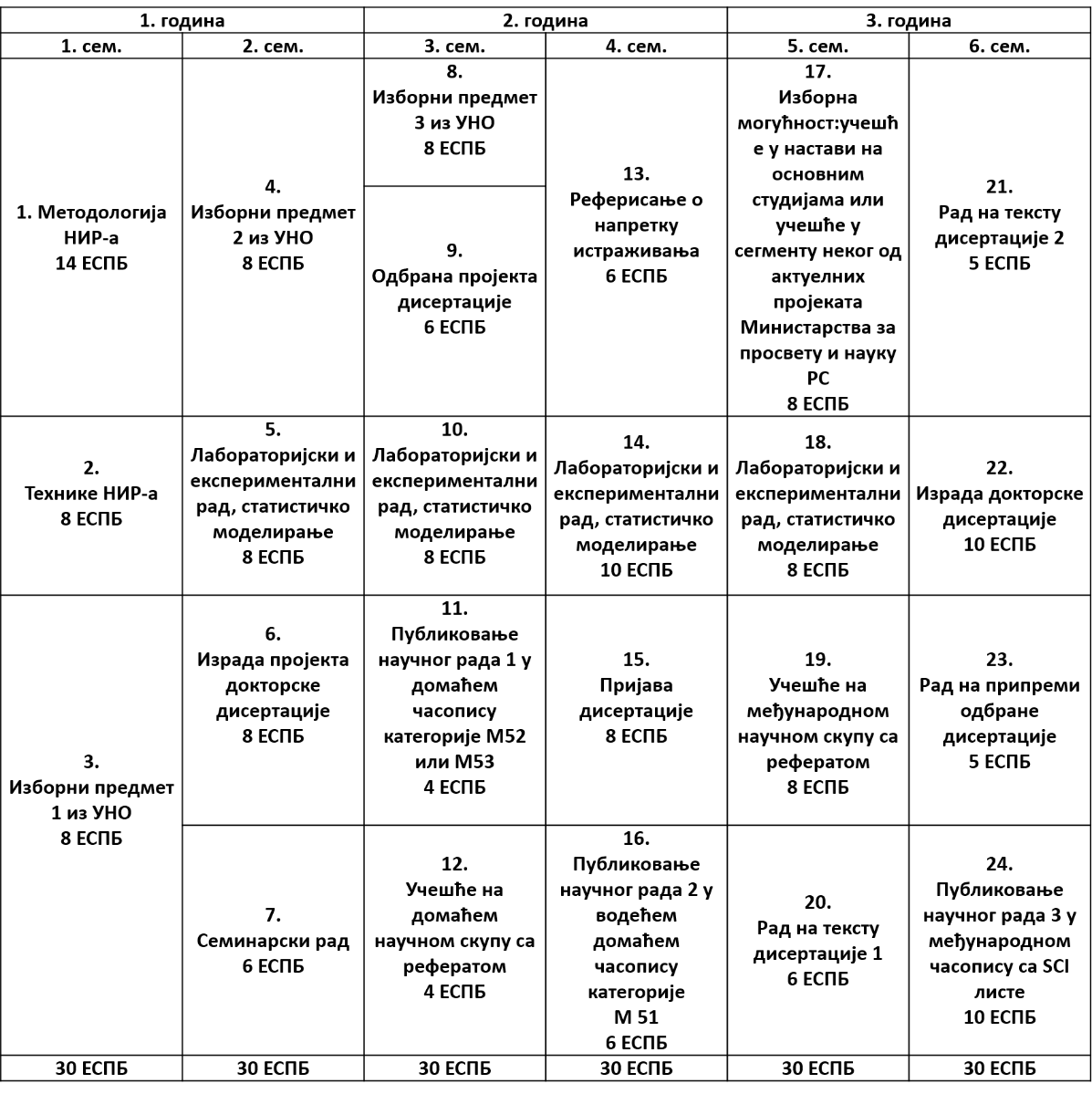 Учешће у настави на основним студијама студент може одабрати као једну од изборних активности. Студент је обавезан да на предмету на који је распоређен одржи најмање 2 часа, а највише четири часа недељно. Укупно време ангажовања у настави од 16 сати недељно подразумева време за реализацију наставе и припреме за наставу. Време за припрему наставе студенти, који су у радном односу, нису дужни да проводе на Факултету. Учешће у неком од сегмената актуелних пројеката студент може одабрати као изборну активност, на препоруку и у сарадњи са ментором, у трајању од најмање 6 месеци. Руководилац модула докторских студија, на писани предлог студента и ментора, доноси одлуку о учешћу студента у настави на основним студијама или у сегменту неког од актуелних пројеката. Предлог и одлука достављају се Служби за наставу.Пројекат докторске дисертацијеЧлан 41.Пројекат докторске дисертације кандидат припрема у сарадњи са потенцијалним ментором, на основу предложене теме. Одбрана пројекта докторске дисертације одвија се пред Комисијом од најмање три, а највише пет чланова, коју именује Наставно-научно веће, на предлог руководиоца модула докторских студија. Предложени ментор може бити члан Комисије за одбрану пројекта докторске дисертације.Одбрани пројекта докторске дисертације обавезно присуствује и руководилац модула.Пројекат докторске дисертације кандидат брани тако што путем презентације износи: претходне анализе и информације о предмету истраживања, проблем и предмет истраживања, циљ истраживања, задатке истраживања, хипотезе од којих се полази у научном истраживању, научне методе истраживања, очекиване резултате и допринос докторске дисертације, оквирни садржај докторске дисертације, научну оправданост дисертације и практичну примену резултата истраживања, као и предлог плана даљег истраживања. Верификација студентских активностиЧлан 42.Верификацију појединачних активности студента, потписима у индекс и у виду извештаја, потврђује Комисија модула или подмодула, коју по правилу чине два члана и ментор. Комисију именује декан, на предлог руководиоца модула докторских студија по прибављеном мишљењу надлежних катедри, на почетку сваке школске године. За верификацију активности под редним бројевима 11, 16 и 24 из члана 40., студент је дужан да достави Комисији модула или подмодула и Служби за наставу, фотокопије објављених радова, односно фотокопије апстраката за активности под редним бројевима: 12 и 19 из члана 40. Напред наведене активности не смеју бити реализоване пре уписа студента на докторске студије. ПОСТУПАК ПРИПРЕМЕ И УСЛОВИ ЗА ОДБРАНУДОКТОРСКЕ ДИСЕРТАЦИЈЕПојам докторске дисертацијеЧлан 43.Докторска дисертација је завршни део студијског програма докторских студија и представља самостални и оригинални научноистраживачки рад кандидата у одговарајућој научној области или више научних области и подложна је јавној оцени. Докторска дисерација је рад монографског типа. Докторска дисертација може бити и скуп објављених научних радова који представљају тематску целину, са синтетичким приказом докторске дисертације која обавезно садржи увод, дискусију и закључак. Најмањи број радова за докторску дисертацију овог типа је три из категорија М21, М22 или М23, а најмање један рад мора бити из категорије М21 или М22. Кандидат мора обавезно бити први аутор најмање три рада, од којих је бар један из категорије М21 или М22. Докторска дисертација, треба да буде израђена у складу са етичким стандардима.Облик и садржај докторске дисертацијеЧлан 44.Докторска дисертација има прописан облик и садржај.Облик и садржај докторске дисертације прописује Универзитет и саставни је део овог правилника (Прилог 2: Облик и садржај докторске дисертације).Члан 45.Докторска дисертација се пише и брани на српском језику.Докторска дисертација се може написати и/или бранити и на страном језику и ако се студије не реализују на том језику, под условом да чланови комисије за оцену, односно чланови Комисије за одбрану докторске дисертације владају тим језиком, при чему се сачињава проширени апстракт на српском језику.Пријаве и извештаји Комисија, када се дисертација брани на страном језику, морају да буду и на српском и на одговарајућем страном језику.Пријава теме докторске дисертацијеЧлан 46.Студент подноси пријаву теме докторске дисертације на одговарајућем образцу који је прописао Универзитет у Београду (Образац 2: Пријава теме докторске дисертације). Пријава се подноси руководиоцу модула докторских студија.Уз пријаву, студент прилаже:образложење теме (научна област из које је предложена тема, предмет научног истраживања, основне хипотезе, циљ истраживања и очекивани резултати, методе истраживања и оквирни списак стручне литературе коју ће користити);биографија кандидата;библиографија кандидата;изјава да предложену тему кандидат није пријавио на другој високошколској установи у земљи или иностранству;уколико је потребно, мишљење одговарајућих етичких комитета о етичким аспектима истраживања, ако је предвиђено посебним прописима;доказе да испуњава услове за пријаву теме. Комисија за оцену научне заснованости теме докторске дисертацијеЧлан 47.Комисију за оцену научне заснованости теме докторске дисертације именује Наставно-научно веће Факултета на предлог већа надлежног одсека на основу иницијалног предлога руководиоца модула докторских студија, који је претходно дужан да се консултује са ментором.Комисију чине најмање три наставника и/или истраживача из научне области из које је тема докторске дисертације, који испуњавају услове из Стандарда, од којих најмање један члан није у радном односу на Факултету. Комисија бира председника из реда својих чланова. Предложени ментор може, али не мора, бити члан комисије.Пре писања извештаја о научној заснованости теме докторске дисертације, студент је дужан да пред именованом комисијом и руководиоцем модула одбрани пријављену тему.Пре писања извештаја о научној заснованости теме докторске дисертације, студент је дужан да пред именованом комисијом и руководиоцем модула одбрани пријављену тему.Кандидат брани предложену тему докторске дисертације пред Комисијом за оцену научне заснованости теме докторске дисертације на усменој одбрани у року не дужем од месец дана од дана формирања Комисије. На одбрани кандидат треба да покаже да влада материјом која је у вези са темом докторске дисертације. Резултат одбране се оцењује са "задовољио" или "није задовољио". У случају да кандидат не задовољи, одбрану теме може поновити највише једанпут, а ако ни тада не задовољи, губи право на завршетак докторских студија.Уколико је резултат усмене одбране "није задовољио", Комисију за оцену научне заснованости теме докторске дисертације о томе подноси извештај Наставно-научном већу у року од два месеца од усмене одбране. Извештај Комисије садржи, између осталог:име кандидата и радни наслов теме;резултат усмене одбране;оригиналне потписе чланова Комисије.Уколико је резултат јавне усмене одбране "задовољио", Комисија заједно са предложеним ментором подноси извештај Наставно-научном већу написан на основу упутства надлежног универзитетског већа за писање извештаја за прихватање теме (Прилог 3.)Извештај Комисије за оцену научне заснованости теме докторске дисертацијеЧлан 48.Председник Комисије за оцену научне заснованости теме докторске дисертације, у року од 30 дана од дана именовања Комисије, припрема извештај о оцени и научној заснованости теме докторске дисетације, на основу мишљења чланова Комисије, а извештај потписују сви чланови Комисије. Извештај Комисије из става 1. овог члана садржи: основне податке о кандидату и дисертацији (име, презиме и биографију кандидата, предлог теме, податке о претходном школовању кандидата и о оствареним ЕСПБ бодовима на докторским студијама и оцену важнијих радова кандидата); предмет и циљ дисертације (показати да је реч о оригиналној идеји значајној за развој науке, њену примену, односно развој научне мисли уопште); основне хипотезе од којих ће се полазити у истраживању (хипотезе које ће се научно потврдити или оповргнути); методе које ће се у истраживању применити; очекиване резултате и научни допринос (конкретно навести очекивани допринос одређеној области науке); оквирни списак литературе; закључак; име и референце предложеног ментора; датум и потпис чланова Комисије. Члан Комисије може поднети издвојено мишљење о научној заснованости теме докторске дисертације, са образложењем.Извештај Комисије се предаје у писаном и електронском облику.Извештај се доставља Наставно-научном већу Факултета. Наставно-научно веће одобрава тему докторске дисертације и прослеђује је Већу научних области Универзитета, које даје сагласност на тему докторске дисертације. Уколико Комисија не сачини извештај у року из става 1. овог члана, на предлог декана, именује се нова Комисија, по истој процедури као и претходна. Под новом Комисијом сматра се Комисија у којој је промењено најмање два члана у односу на претходну Комисију, при чему се одређује нови председник Комисије. Одлука о прихватању теме докторске 
дисертације и одређивању ментораЧлан 49.Одлуку о прихватању теме докторске дисертације и одређивању ментора доноси Наставно-научно веће Факултета, на основу предлога надлежног Већа одсека, на основу Извештаја Комисије из члана 47. и писане сагласности о прихватању менторства. Наставно-научно веће, тј. надлежно Веће одсека, приликом доношења одлуке оцењује: да ли је реч о оригиналној идеји и да ли је тема од значаја за развој науке, примену њених резултата, односно развој научне мисли уопште. Наставно-научно веће Факултета, разматра Извештај, на предлог већа надлежног одсека и може донети одлуку о прихватању теме докторске дисертације и одређивању ментора, одлуку о неприхватању теме докторске дисертације и одређивању ментора, односно закључак о одлагању, са предлогом у ком делу и на који начин је потребно да се Извештај Комисије за оцену научне заснованости теме докторске дисертације измени или допуни и у ком року. Негативна одлука Наставно-научног већа из става 3. овог члана мора бити образложена. Сагласност на одлуку о прихватању теме докторске 
дисертације и одређивању ментораЧлан 50.На одлуку о прихватању теме докторске дисертације и одређивању ментора сагласност даје одговарајуће веће научних области Универзитета.Уз захтев за давање сагласности (Образац 3.), Већу научних области прилажу се и:одлука Наставно-научног већа Факултета о прихватању теме докторске дисертације и одређивању ментора иИзвештај Комисије о оцени научне заснованости теме докторске дисертације.Веће научних области оцењује: да ли се из образложења теме може закључити да је реч о оригиналној идеји; да ли је предложена тема од значаја за развој науке, примену њених резултата, односно развој научне мисли уопште и да ли ментор испуњава услове прописане овим Правилником. У поступку одлучивања о захтеву за давање сагласности, Веће научних области може донети одлуку о давању сагласности или одлуку да се не даје сагласност на одлуку о прихватању теме докторске дисертације и одређивању ментора. Ако Веће научних области оцени да недостају одређени елементи потребни за одлучивање, донеће закључак о одлагању разматрања захтева ради прибављања допуне и одредиће рок у коме Факултет треба да достави тражену допуну. Веће научних области је дужно да донесе одлуку о давању или одлуку којом се не даје сагласност у року од 60 дана од дана пријема захтева на Универзитету. Негативна одлука Већа научних области из става 5. овог члана мора бити образложена. На негативну одлуку већа научних области из става 5. овог члана Факултет-подносилац  захтева може поднети приговор Сенату Универзитета, у року од 15 дана од дана пријема одлуке. Сенат може усвојити приговор ако утврди да је основан и донети одлуку о давању сагласности на предлог теме докторске дисертације и одређивању ментора или одбити приговор као неоснован и донети одлуку којом се потврђује првостепена одлука. Одлука Сената Универзитета о приговору је коначна. Достављање одлукеЧлан 51.По добијању сагласности, Факултет одлуку о прихватању теме и одређивању ментора доставља студенту и ментору.Оцена докторске дисертацијеЧлан 52.Студент који је завршио израду докторске дисертације подноси је на оцену уколико је испунио све услове предвиђене студијским програмом докторских студија и има као први аутор најмање један објављен рад у научном часопису са SCI листе, који је садржински повезан са темом докторске дисертације, у складу са Стандардима и општим актом факултета. Уколико рад није објављен у часопису, прихватиће се и рад коме је додељен DOI број или уз потврду о његовом прихватању. Уколико има више аутора рада са подједнаким доприносом у раду са подједнаким доприносом у раду, само јадан од аутора може користити тај рад као услов за одбрану докторске дисертације.Када је докторска дисертација у облику скупа објављених научних радова, кандидат мора испунити услове дефинисане чланом 42. став 3. овог Правилника. Студент израђену докторску дисертацију доставља у (довољном/одговарајућем броју примерака, за све чланове комисије и ментора, два примерка преко Студентске службе за Ректорат и три за библиотеку) 11 штампаних примерака најчешће, као и идентичну електронску верзију, преко Службе за наставу и студентска питања. Докторску дисертацију у електронском облику и одговарајућем броју штампаних примерака студент подноси Факултету најкасније шест месеци пре истека рока за завршетак студија. Уз дисертацију, кандидат подноси писану сагласност ментора да може поднети докторску дисертацију на оцену. Члан 53.Пре упућивања докторске дисертације у поступак оцењивања Факултет врши проверу оригиналности софтвером за откривање плагијата који обезбеђује Универзитет.Уколико се софтвером утврди постојање чињеница које указују на плагијат, о томе се обавештава декан, односно надлежни продекан Факултета, а предмет се прослеђује ментору. Ментор је у обавези да уради процену оригиналности докторске дисертације узимајући у обзир резултате софтверске анализе. Писано мишљење о процени оригиналности докторске дисертације и резултате софтверске анализе ментор доставља декану, односно надлежном продекану. Комисија за оцену докторске дисертацијеЧлан 54.По пријему завршене докторске дисертације, Наставно-научно веће на предлог надлежног већа одсека, тј. руководиоца модула докторских студија, уз претходну консултацију са ментором, именује Комисију за оцену докторске дисертације. Комисију из става 1. овог члана чине најмање три, а највише пет чланова, од којих најмање један члан није у радном односу на Факултету.Члан Комисије из става 1. овог члана може бити наставник Универзитета или лице изабрано у научно звање, из земље или иностранства, са научним референцама из одговарајуће научне области из које је тема докторске дисертације, ако испуњава услове из члана 29. овог Правилника и познаје језик на коме је написана докторска дисертација.Комисија из става 1. овог члана бира председника из реда својих чланова.Ментор не може бити члан Комисије за оцену докторске дисертације. Извештај Комисије за оцену докторске дисертацијеЧлан 55.Председник Комисије за оцену докторске дисертације припрема Извештај који потписују сви чланови Комисије.Извештај Комисије из ст. 1. овог члана садржи:основне податке о кандидату и дисертацији (основни подаци о кандидату, наслову дисертације, њеном обиму и библиографским подацима);предмет и циљ дисертације (показати да је реч о оригиналној идеји значајној за развој науке, њену примену, односно развој научне мисли уопште);основне хипотезе од којих се се полазило у истраживању (да ли су хипотезе научно потврђене);кратак опис садржаја дисертације;остварене резултате и научни допринос дисертације (конкретно навести остварени допринос одређеној области науке);објављене и саопштене резултате који чине део докторске дисертације;закључак са образложењем научног доприноса докторске дисертације (навести да је дисертација урађена према одобреној пријави, да је оригинално и самостално научно дело и да су се стекли услови за њену јавну одбрану) идатум и потпис чланова Комисије.Члан Комисије из става 1. овог члана може поднети издвојену оцену докторске дисертације, са образложењем.Комисија за оцену докторске дисертације може донети одлуку да докторска дисертација може да се прихвати у предатом облику, или да је потребно извршити одређене исправке, или да докторска дисертација не може да се прихвати.У року од 45 дана од дана именовања, Комисија подноси Наставно-научном већу Факултета извештај о оцени докторске дисертације.У случају да Комисија не сачини извештај у року из става 4. овог члана, именује се нова Комисија, на предлог декана, по истој процедури као и претходна. Под новом Комисијом сматра се Комисија у којој је промењено најмање два члана, у односу на претходну Комисију, при чему се одређује нови председник Комисије. Увид јавностиЧлан 56.Након пријема извештаја Комисије за оцену докторске дисертације, декан је дужан да докторску дисертацију и извештај Комисије о оцени докторске дисертације учини доступном јавности у библиотеци Факултета и у електронској верзији на званичној интернет страници Факултета и Универзитета, до одбране дисертације.Рок за увид јавности је 30 дана пре усвајања извештаја Комисије.Примедбе на Извештај или на докторску дисертацију подносе се искључиво у писаној форми, преко писарнице Факултета, препорученом пошиљком са повратницом или директно преко пријемне књиге. Комисија за оцену докторске дисертације, у року од 30 дана, даје мишљење о примедбама и целокупну документацију доставља надлежном већу одсека тј. Наставно-научном већу Факултета на разматрање. Одлуке о усвајању извештаја Комисије за оцену докторске дисертације и именовање Комисије за одбрану Члан 57.Одлуку о усвајању извештаја Комисије за оцену докторске дисертације и именовање Комисије за одбрану докторске дисертације доноси Наставно-научно веће Факултета, на предлог надлежног већа одсека, по истеку рока из члана 56. став 2. односно 4. овог Правилника.Наставно-научно веће факултета тј. надлежно веће одсека, разматрајући извештај Комисије даје оцену и образлаже:да ли је завршена докторска дисертација у складу са одобреном темом и да ли наводи садржани у реферату потврђују да су се стекли услови за одбрану докторске дисертације.Наставно-научно веће Факултета односно надлежно веће одсека, разматрајући извештај може донети одлуку о усвајању извештаја и именовати Комисију за одбрану докторске дисертације, одлуку којом се извештај не усваја, или закључак о одлагању доношења одлуке са предлогом у ком делу и на који начин је потребно да се извештај Комисије за оцену докторске дисертације измени или допуни и у ком року.Уколико наставно-научно веће факултета не прихвати извештај Комисије, именује се нова комисија. Одлука о неприхватању извештаја мора бити образложена.Уколико наставно-научно веће прихвати негативан извештај Комисије за оцену докторске дисертације, докторска дисертација се одбија и кандидат не може поново да је пријави. Одлука о одбијању мора бити образложена.Одлука наставно-научног већа Факултета је коначна.Комисија за одбрану докторске дисертацијеЧлан 58.У Комисију за одбрану докторске дисертације могу се именовати чланови Комисије за оцену докторске дисертације.Комисију за одбрану докторске дисертације чине најмање три, а највише пет чланова, од којих најмање један члан није у радном односу на Факултету. Члан Комисије из става 2. овог члана може бити наставник Универзитета или лице изабрано у научно звање, из земље или иностранства, са научним референцама из одговарајуће научне области из које је тема докторске дисертације, ако испуњава услове из члана 29. овог Правилника и познаје језик на коме је написана докторска дисертација.Комисија из става 2. овог члана бира председника из реда својих чланова.Ментор не може бити члан Комисије за одбрану.Сагласност на одлуку о усвајању ИзвештајаКомисије за оцену докторске дисертације и оименовању Комисије за одбрану докторске дисертацијеЧлан 59.На одлуке о усвајању Извешатаја Комисије за оцену докторске дисертације и одлуку о именовању Комисије за одбрану докторске дисертације сагласност даје одговарајуће Веће научних области Универзитета.Уз захтев за давање сагласности (Образац 4), Већу научних области прилажу се и: одлука Наставно-научног већа Факултета о усвајању извештаја Комисије за оцену докторске дисертације;извештај Комисије о оцени докторске дисертације;примедбе на Извештај Комисије (уколико их је било);мишљење Комисије за оцену докторске дисертације о примедбама (уколико их је било); одлука Наставно-научног већа Факултета о именовању Комисије за одбрану докторске дисертације.Веће научних области оцењује:да ли је урађена докторска дисертација у складу са темом на коју је Универзитет дао сагласност ида ли наводи садржани у Извештају потврђују да су се стекли услови за одбрану докторске дисертације.У поступку одлучивања о захтеву за давање сагласности на одлуку о усвајању Извештаја Комисије и одлуку о именовању Комисије за одбрану докторске дисертације, Веће научних бласти може донети одлуку о давању сагласности или одлуку да се не даје сагласност на одлуку о усвајању Извештаја. Ако Веће научних области оцени да недостају одређени елементи потребни за одлучивање, донеће закључак о одлагању разматрања захтева, ради прибављања допуне и одредиће рок у коме Факултет треба да достави тражену допуну. Веће научних области дужно је да донесе одлуку о давању или одлуку којом се не даје сагласност у року од 60 дана од дана пријема захтева на Универзитету. Негативна одлука Већа научних области из става 5. овог члана мора бити образложена. На негативну одлуку Већа научних области из става 5. овог члана, Факултет подносилац захтева може поднети приговор Сенату Универзитета у року од 15 дана од дана пријема одлуке. Сенат може усвојити приговор ако утврди да је основан и донети одлуку о давању сагласности на Извештај о урађеној докторској дисертацији или одбити приговор као неоснован и донети одлуку којом се потврђује првостепена одлука. Одлука Сената Универзитета о приговору је коначна. Јавна одбрана докторске дисертацијеЧлан 60.Одбрана докторске дисертације је усмена и јавна, а кандидат је брани пред Комисијом за одбрану докторске дисертације.Дан, час и место одбране заказује се посебном одлуком декана.Информација о одбрани докторске дисертације са подацима о кандидату, теми, времену и месту одржавања одбране, објављује се у средствима јавног информисања и на интернет страници Факултета, најкасније пет дана пре датума одржавања одбране.Одбрани обавезно присуствује ментор и сви чланови Комисије за одбрану докторске дисертације. Изузетно, члан Комисије за одбрану докторске дисертације који је из иностранства може учествовати у одбрани путем видео конференцијске линије, што се констатује у записнику са одбране докторске дисертације.Председник Комисије за одбрану докторске дисертације отвара поступак усмене одбране, укратко износи биографске податке о кандидату и процедурама које су претходиле одбрани. После речи председника Комисије за одбрану докторске дисертације, кандидат у оквиру времена које му одреди Комисија, а највише до 45 минута, излаже садржај своје дисертације, методе које је применио, посебно истиче научне доприносе и износи закључке до којих је у докторској дисертацији дошао.После излагања кандидата, чланови Комисије за одбрану докторске дисертације постављају питања, а могу тражити и објашњења у вези са дисертацијом. Кандидат је, дужан да одговори на питања која му поставе чланови Комисије и да пружи тражена објашњења.Када Комисијa за одбрану докторске дисертације утврди да се о предмету одбране довољно расправљало, председник Комисије саопштава да је одбрана закључена и Комисија се повлачи ради гласања и доношења одлуке.Одлука о одбрани докторске дисертацијеЧлан 61.Комисијa за одбрану докторске дисертације може донети одлуку да је кандидат ''одбранио'' или ''није одбранио'' докторску дисертацију.Одлука се доноси већином гласова укупног броја чланова Комисије.Након доношења одлуке, председник Комисије јавно саопштава одлуку.О усменој одбрани докторске дисертације води се записник који потписују сви чланови Комисије.На крају записника ставља се забелешка да је ментор присуствовао одбрани докторске дисертације.Члан Комисије из члана 59. став 5.овог правилника не потписује записник из става 4. овог члана, већ се изјашњава о прихватању записника , о чему се на крају записника ставља посебна забелешка.Записник се саставља на српском језику, а у случају одбране на неком другом језику записник се саставља и на том језику.Докторска дисертација се брани само једанпут.Члан 62.Лице које одбрани докторску дисертацију стиче научни назив доктор наука-биотехничке науке (Др), у складу са Правилником о листи стручних, академских и научних назива Националног савета за високо образовање и акредитованим студијским програмом.Промоција доктора наукаЧлан 63.Факултет на коме је кандидат одбранио докторску дисертацију дужан је да, у року од месец дана од дана одбране, достави Универзитету документацију потребну за промоцију. Документација за промоцију обавезно садржи: оригинал записника са одбране докторске дисертације, кратак резиме дисертације и биографију кандидата.Члан 64.Промоција доктора наука је јавни свечани чин којим ректор Универзитета јавно проглашава кандидата који је одбранио докторску дисертацију за доктора наука у одговарајућој области. Лице која се промовише у доктора наука на промоцији носи свечану одећу.На промоцију се позивају декан, ментор и кандидат.Члан 65.Промоцију доктора наука, по правилу, обавља ректор, а у случају његове спречености, проректор кога ректор овласти.Промоција почиње интонирањем свечане песме Gaudeamus igitur. Уводну реч даје ректор, односно проректор кога ректор овласти.Промоција доктора наука завршава се констатацијом ректора, односно проректора кога ректор овласти да су испуњени услови за проглашење кандидата за доктора наука одговарајуће области и уручењем дипломе.Члан 66.У изузетно оправданим случајевима промоција доктора наука може се обавити и у одсуству кандидата.Решење о одобравању промоције у одсуству, на писани захтев кандидата, доноси ректор Универзитета.ЕВИДЕНЦИЈАЧлан 67.Евиденција коју води Факултет део је јединственог информационог система Универзитета, у складу с општим актом који доноси Сенат Универзитета.Универзитет води евиденцију о издатим дипломама и додацима диплома на докторским студијама, књигу промовисаних доктора наука као и евиденцију одобрених тема за израду докторских дисертација.Евиденција о издатим дипломама и додацима диплома, матична књига студената и књига промовисаних доктора наука трајно се чувају.Заштита резултата истраживања докторске дисертацијеЧлан 68.Израда докторске дисертације се спроводи у складу са правилима поштовања и заштите интелектуалне својине, а у одређеним случајевима и у складу са Законом о заштити пословне тајне.Члан 69.У случају да резултати истраживања докторске дисертације укључују иновацију подобну за заштиту права интелектуалне својине, студент и ментор о томе обавештавају декана и Центар за трансфер технологије Универзитета.Центар за трансфер технологије Универзитета спроводи поступак правне заштите и комерцијализације резултата истраживања, у складу са одредбама Правилника о правној заштити, привредном искоришћавању интелектуалних добара и раду Центра за трансфер технологије Универзитета.Репозиторијум одбрањених докторских дисертацијаЧлан 70.Универзитетска библиотека ''Светозар Марковић'', као организациона јединица Универзитета, формира регистар и базу у електронском облику (Дигитални репозиторијум Универзитета) у којем се трајно чувају електронске верзије одбрањених докторских дисертација на Универзитету и факултетима, заједно са извештајем комисије за оцену докторске дисертације (без видљивих потписа у складу са заштитом података о личности), подацима о ментору и саставу комисије и подацима о заштити ауторских права, са циљем да се сви наведени подаци учине јавно доступним.У докторској дисертацији се, као обавезни саставни делови, налазе и следеће потписане изјаве:потписана изјава о ауторству, којом се тврди да у докторској дисертацији нема делова којима се нарушавају ауторска права других особа;потписана изјава да су обе верзије, штампана и електронска, истоветне;потписана изјава којом се овлашћује Универзитетска библиотека ''Светозар Марковић'' да дисертацију чува у Дигиталнoм репозиторијуму Универзитета, те је учини доступном јавности, под условима дефинисаним лиценцом за коју се аутор одлучи.Обрасци изјава и понуђене лиценце из става 2. овог члана саставни су део овог Правилника (Обрасци 5, 6 и 7).Универзитетска библиотека ''Светозар Марковић'' трајно чува штампану и електронску верзију докторских дисертација одбрањених на Универзитету.Копију садржаја који се чува у Дигиталном репозиторијуму, Универзитет је дужан да, у року од три месеца од одбране докторске дисертације, достави у централни репозиторијум који води надлежно Министарство. Прелазне и завршне одредбеЧлан 71.Саставни део овог Правилника је акт о облику и садржају докторске дисертације (Прилог 2.). Саставни део овог Правилника су обрасци:Образац 1. Уговор са студентомОбразац 2. Пријава теме докторске дисертацијеОбразац 3. Захтев за давање сагласности на одлуку о прихватању теме докторске дисертације и о одређивању ментораОбразац 4. Захтев за давање сагласности на одлуке о усвајању извештаја Комисије за оцену докторске дисертације и о именовању Комисије за одбрануОбразац 5. Изјава о ауторствуОбразац 6. Изјава о о истоветности штампане и електронске верзије докторске дисертацијеОбразац 7. Изјава о коришћењу.Члан 72.Овај Правилник ступа на снагу осмог дана од дана објављивања на огласној табли и интернет страници Факултета, а примењује се на студенте уписане на докторске студије, почев од школске 2016/17. године, осим члана 70. став 1. (Прилог 1.) и став 2. тачка 5-7. овог правилника, који се примењују од 1. јуна 2016. године односно од ступања на снагу Правилника о докторским студијама Универзитета у Београду .За студенте који су докторске студије уписали закључно са школском 2015/2016. годином примењују се важећи прописи, укључујући Правилник о докторским студијама (пречишћен текст) на Универзитету у Београду - Шумарском факултету бр. 01-3008/1 од 21.04.2015. године.Од 01.10.2021. године, овај Правилник ће се примењивати на све студенте докторских студија. Председник Наставно-научног већаПроф. др Ратко Ристић _______________________Прилог 1Организација студијског програма докторских студија Шумарског факултета по модулима и подмодулима 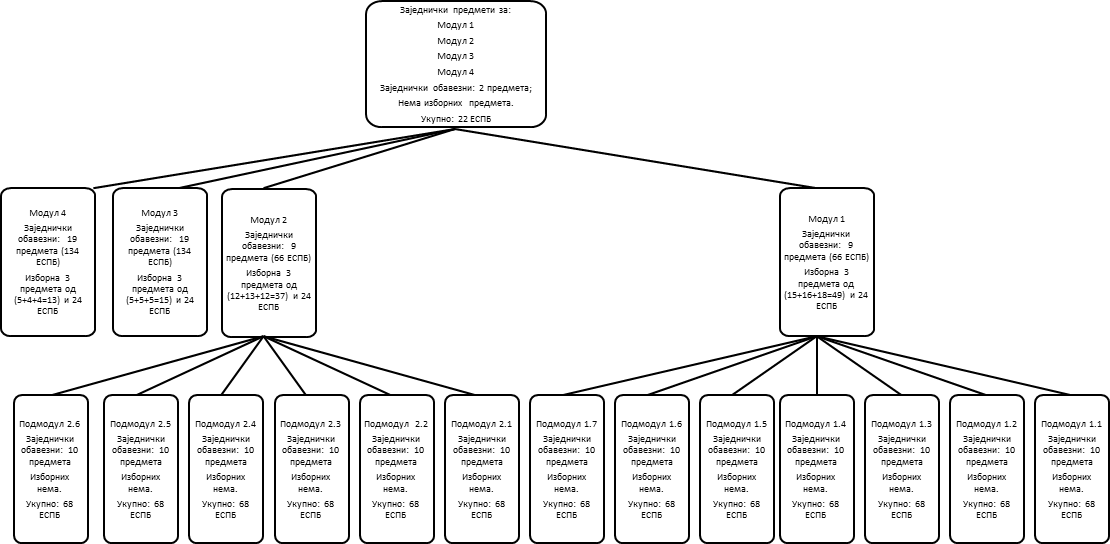 Прилог 2.Стандарди за писање докторске дисертациоје- Упуство Универзитета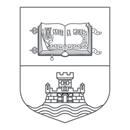         УНИВЕРЗИТЕТ У БЕОГРАДУ                                                          ОБЛИК И САДРЖАЈ                                                ДОКТОРСКЕ ДИСЕРТАЦИЈЕ1. ОПШТА ПРАВИЛА ЗА ПИСАЊЕ И ОБЛИКОВАЊЕ ДОКТОРСКЕ ДИСЕРТАЦИЈЕДокторска  дисертација је завршни део студијског програма докторских студија и представља самостални и оригинални научноистраживачки рад кандидата у одговарајућој научној области или више научних области.Докторска дисертација пише се на српском језику или на другом језику, у складу са Статутом Универзитета у Београду и Правилником о докторским студијама на Универзитету у Београду. Када се дисертација пише на српском језику, може се писати ћирилицом или латиницом, у складу са правописним нормама и препорукама.Дисертација треба да буде штампана на папиру формата А4 (210×297mm) са маргинама од 30 mm. Проред основног текста рада треба да буде подешен на 1,5 ред. Текст сваке странице треба да буде логично подељен у одељке.Текст се штампа једнострано и странице треба да буду означене бројевима. Броје се све странице од Увода до краја рада. Означавање странице бројем (пагинација) се исписује у доњем десном углу.Облик писма (фонт) којим се штампа докторски рад треба да буде типа антиква (серифни фонтови, као што су: Times New Ro - man, Garamond, Cambria, Minion, Book Antiqua, Free Serif, Linux Libertine, и слични), осим корица и насловне странице, за које се користи облик писма типа гротеск (бесерифни фонтови, као што су: Arial, Helvetica, Gill Sans, Calibri, Myriad, Free Sans, Linux Biolinum, и слични). Величина  писма  основног текста  докторске дисертације треба да буде 12 типографских тачака.Све табеле и слике треба да имају одговарајући наслов и да буду нумерисане. Бројеви  и наслови  табела налазе се увек изнад табела. Бројеви и наслови слика налазе се увек испод слика. Ако илустрација  није изворни допринос аутора обавезно је навођење извора (ако је илустрација  већ објављена), односно аутора од којег је преузета (ако илустрација још није објављена). Извор се наводи непосредно испод илустрације. ако је илустрација репродукција уметничког дела, наводи се аутор (ако је познат), наслов, као и остали неопходни подаци релевантни за поједине уметничке врсте.Опште правило је да се у свим писаним радовима увек јасно мора одвојити туђи текст, као и туђи подаци, од ауторовог текста, његових закључака, идеја, података и сл. Од других аутора се могу преузети мањи делови текста, али се то увек мора означити наводницима, уз тачно навођење на уобичајен начин у тексту и литератури одакле је текст преузет.Предата дисертација мора да буде укоричена у тврди или броширани повез.Електронска верзија дисертације мора бити идентична штампаној и дата у формату за архивирање у дигитални репозиторијум Универзитета у Београду.2. САДРЖАЈ ДОКТОРСКЕ ДИСЕРТАЦИЈЕДокторска дисертација треба да садржи следеће елементе:Насловну страницу на језику на којем је рад писанНасловну страницу на енглеском језику (ако рад није писан на енглеском језику, а ако јесте, онда на српском језику)Страницу са информацијама о ментору/менторима, члановима комисије за одбрану докторске дисертације и о датуму одбранеИзјаве захвалности (необавезно)Странице са подацима о докторској дисертацији на српском језику (односно на језику на којем је рад писан)Странице са подацима о докторској дисертацији на енглеском језику (односно на српском језику, ако је рад писан на енглеском језику)СадржајТекст рада по поглављимЛитературуПрилоге (необавезно)Биографију аутораИзјаву о ауторству, Изјаву o истоветности  штампане и електронске верзије докторског рада, Изјаву о коришћењу3. ОБЛИКОВАЊЕ НАСЛОВНЕ СТРАНИЦЕНасловна страница докторске дисертације садржи следећи текст:Назив Универзитета (величина писма: 16 типографских тачака);Назив факултета (величина писма: 16 типографских тачака);Име, средње слово и презиме аутора (величинаписма: 16 типографских тачака);Наслов докторске дисертације (величина писма: 22 типографске тачке);Докторска дисертација (назнака о врсти рада) (величина писма: 16 типографских тачака);Место, година (величина писма: 14 типографских тачака).Овај текст се исписује на језику на којем је дисертација писана.Ако је дисертација писана на српском језику, иза насловне странице на српском следи насловна страница на енглеском језику. Ако је рад писан на енглеском језику, насловна страница исписује се на енглеском, а иза ње следи насловна страница на српском језику. Ако је дисертација писана на другом језику, онда се насловна страница исписује на том језику, иза чега следе насловне странице на српском и енглеском језику.Следе примери обликовања насловне странице на српском језику (ћирилицом и латиницом) и на енглеском језику:УНИВЕРЗИТЕТ У БЕОГРАДУ НАЗИВ ФАКУЛТЕТАПетар П. ПетровићНАСЛОВ РАДАдокторска дисертацијаБеоград, 2016UNIVERZITET U BEOGRADU NAZIV FAKULTETAPetar P. PetrovićNASLOV RADAdoktorska disertacijaBeograd, 2016UNIVERSITY OF BELGRADE NAZIV FAKULTETA (na engleskom)Petar P. PetrovićNASLOV RADA (na engleskom)Doctoral DissertationBelgrade, 20164. ОБЛИКОВАЊЕ СТРАНИЦЕ СА ПОДАЦИМА О МЕНТОРУ/ МЕНТОРИМА, ЧЛАНОВИМА КОМИСИЈЕ ЗА ОДБРАНУ ДОКТОРСКЕ ДИСЕРТАЦИЈЕ И ДАТУМОМ ОДБРАНЕСтраница са подацима о ментору, члановима Комисије за одбрану докторске дисертације и датумом одбране садржи следећи текст:– Ментор: титула, име и презиме, звање, назив универзитета и факултета/института– Чланови комисије: титула, име и презиме, звање, назив универзитета и факултета/института– Датум одбране: дан, месец, година (уколико  није познат у моменту коричења додаје се накнадно)Овај текст исписује се писмом величине 12 типографских тачака.5. ОБЛИКОВАЊЕ СТРАНИЦА СА ПОДАЦИМА О ДОКТОРСКОЈ ДИСЕРТАЦИЈИСтранице са подацима о докторској дисертацији садржи следеће ставке, исписане на језику на којем је дисертација писана:– Наслов докторске дисертације– Сажетак– Кључне речи (до 10)– Научна област– Ужа научна областАко је дисертација писана на српском језику, иза страница са подацима  о докторској дисертацији  на српском следе исти подаци на енглеском  језику (Abstract; Key words; Scientific field; Scientif- ic subfield; UDC number). Ако је рад писан на енглеском језику, прво се наводе ови подаци на енглеском, а затим следе странице са овим подацима на српском језику. Ако је дисертација писана на неком другом језику, онда се странице са подацима о докторској дисертацији исписују на том језику, иза чега следе истоветни подаци на српском и енглеском језику.Сажетак дисертације (до 180 словних знакова с проредом) мора бити написан тако да омогући читаоцу разумевање циља рада, метода истраживања, резултата, уз битна образложења и ауторове закључке.У кључним речима треба навести до 10 најбитнијих појмова који се обрађују у дисертацији.Текст на овим страницама исписује се писмо величине 12 типографских тачака.6. НАВОЂЕЊЕ ЛИТЕРАТУРЕЛитература се наводи азбучним или абецедним редом (у складу са коришћеним језиком, односно писмом) или према реду појављивања у тексту (зависно од стила цитирања литературе који се користи у одговарајућој научној области). Наводе се сви радови чији су делови у докторском раду експлицитно наведени, као и они на које се аутор позива. У попису литературе не сме бити радова који нису цитирани, ни оних на које се у раду не упућује.Текст се исписује се писмом величине 12 типографских тачака.7. УКЉУЧИВАЊЕ ПРИЛОГАУколико се при изради рада користе одређени прилози (нпр. одређене  анкете, обрасци и сл.), њих треба додати на крају рада. Могу се означити као: ПРИЛОГ А, ПРИЛОГ Б, или ПРИЛОГ 1, ПРИЛОГ 2. и слично.8. ОБЛИКОВАЊЕ БИОГРАФИЈЕ АУТОРАБиографија треба да буде написана у трећем лицу једнине, а њен опсег не треба да прелази 1800 словних знакова с проредом.Текст се исписује се писмом величине 12 типографских тачака.8. УКЉУЧИВАЊЕ ПОТПИСАНИХ ИЗЈАВАПопуњене и потписане изјаве, на посебним обрасцима (Изјава о ауторству, Изјава o истоветности штампане и електронске верзије докторског рада, Изјава о коришћењу), као додатак, чине саставни део штампане и електронске верзије дисертације.Попуњени и потписани обрасци изјава стављају се на крају, иза биографије аутора.9. ОБЛИКОВАЊЕ КОРИЦАПрва страница корица има исти садржај и обликује се на исти начин као и насловна страница на језику на којем је докторска дисертација написана.9. ЕЛЕКТРОНСКА ВЕРЗИЈА ДОКТОРСКЕ ДИСЕРТАЦИЈЕЕлектронска верзија докторске дисертације предаје се у облику фајла чији је садржај идентичан штампаној дисертацији у PDF/A формату.У фајл су обавезно укључене и попуњене изјаве (Изјава о ауторству, Изјава o истоветности штампане и електронске верзије докторског рада, Изјава о коришћењу). У електронској верзији потпис на изјавама није потребан.Назив фајла се одређује на следећи начин: prezime_ime докторанда.УНИВЕРЗИТЕТ У БЕОГРАДУ					ШУМАРСКИ ФАКУЛТЕТКатедра ____________________НАУЧНО-НАСТАВНОМ ВЕЋУ ШУМАРСКОГ ФАКУЛТЕТАВЕЋУ ОДСЕКА ЗА ПРЕРАДУ ДРВЕТАОВДЕПредмет:  Извештај комисије о научној заснованости теме за израду              докторске дисертације кандидата ______________________                                                                             ЧЛАНОВИ КОМИСИЈЕ1________________________________2________________________________3________________________________Образац 1.УГОВОР СА СТУДЕНТОМзакључили су:Универзитет у Београду – ____________________ факултет, Београд, _________________(адреса), (у даљем тексту: Универзитет/Факултет) кога заступа ректор/декан проф. др ________________иСтудент ________________________ са пребивалиштем у _________улица __________________ број ___ ЈМБГ ________________, број индекса _____________(у даљем тексту: Студент) Члан 1.Предмет овог уговора је уређивање међусобних права и обавеза уговорних страна која проистичу из организовања и извођења докторских академских студија на Универзитету/Факултету и уписа студента на одговарајући студијски програм за стицање академског назива доктор наука са назнаком звања трећег степена докторских академских студија из области _____________________.Права и обавезе студенатаЧлан 2.Студент има право:на квалитетно студирање и објективно оцењивање;на благовремено и тачно информисање о свим питањима која се односе на студије;на активно учествовање у доношењу одлука у складу са Законом о високом образовању (у даљем тексту: Закон);да бира и да буде биран у органе Факултета, у складу са Законом и општим актима Универзитета и Факултета;на мировање права и обавеза у случају теже болести, упућивања на стручну праксу у трајању од најмање од 6 месеци, одслужења и дослужења војног рока, неге детета док годину дана живота, одржавања трудноће и другим случајевима предвиђеним општим актом Факултета;да заврши студије у двоструком броју школских година потребних за реализацију студијског програма који је уписао;на различитост и заштиту од дискриминације;на жалбу, у складу са Статутом Универзитета/Факултета, уколико Универзитет/Факултет прекрши неко од права Студента.Члан 3.Студент се обавезује: да испуњава наставне и предиспитне обавезе прописане студијским програмом на који се уписао;да поштује ауторска и права заштите интелектуалне својине;да измирује своје финансијске обавезе према Универзитету/Факултету;да поштује одредбе статута и правилника о докторским студијама;да поштује друге опште и појединачне акте Универзитета и Факултета;да поштује права запослених и других студената.Права и обавезе високошколске установеЧлан 4.Универзитет/Факултет ће обезбедити Студенту потребне услове за савлађивање студијског програма на који је уписан у складу са прописаним стандардима, Законом о високом образовању и актима Универзитета/Факултета.Обезбеђивање тајности податакаЧлан 5.	Универзитет/факултет се обавезује да у складу са законом који регулише заштиту пословне тајне обезбеди заштиту података који су у току израде докотрске дисертације означени као такви.	Сви материјали које кандидат напише у току израде докторске дисертације, а који су дистрибуирани или презентовани на Универзитету/Факултету, не смеју бити цитирани или дистрибуирани ван институције без претходне сагласности аутора. 	Свако непоштовање одредби става 1. и 2. овог члана као и свака друга злоупотреба рада кандидата подлеже одговорности у складу са општим актима Универзитета/Факултета. Финансијске обавезеЧлан 6.Студент је уписан на студије трећег степена на Универзитету/Факултету у школској ___________________ години у статусу:а) студента који се финансира из буџета,б) студента који се сам финансира.Члан 7 .Студенту се у току студија утврђује статус у погледу начина финансирања на почетку сваке школске године приликом уписа у ту школску годину, у складу са Законом и актима Универзитета/Факултета.Ако студент уписује школску годину у статусу студента који се сам финансира, плаћа школарину, сагласно Закону и општим актима Универзитета и Факултета и исту плаћа у целини, одједном или у више рата, у складу са изјавом Студента о начину плаћања школарине за сваку школску годину посебно.Изјаву из става 2. овог члана Студент потписује приликом уписа школске године, и она чини саставни део овог уговора.Члан 8.Школарина коју плаћа студент из члана 7. овог уговора обухвата покривање трошкова студија за једну школску годину.Висину школарине из става 1. овог члана утврђује Савет Универзитета/Факултета, пре почетка сваке школске године.Члан 9. 	Студент је дужан да плаћа административне и друге трошкове које Универзитет/Факултет може наплаћивати, у складу са актима Универзитета и Факултета, у висини коју утврди надлежни орган Универзитета/Факултета. Члан 10.Уговорне стране су сагласне да се на њихова права, обавезе и одговорности, поред одредаба овог уговора, непосредно примењују и одредбе Закона и општа акта Универзитета и Факултета, за све што овим уговором није предвиђено.Члан 11. Уговорне стране су сагласне да евентуалне међусобне спорове решавају мирним путем, а у случају спора по овом уговору,уколико се исти не реши споразумно, исти ће решавати стварно надлежан суд у Београду. Члан 12.	Овај уговор сачињен је у два истоветна примерка од којих свакој уговорној страни припада по један.  РЕКТОР/ ДЕКАН                             				        СТУДЕНТОбразац 2.ПРИЈАВАТЕМЕ ДОКТОРСКЕ ДИСЕРТАЦИЈЕИме (име родитеља) и презиме_______________________________Студијски програм_________________________________________Школска година уписа на студијски програм__________________Број индекса_______________________________________________Претходно образовање кандидата (основне и мастер студије): ___   ___________________________________________________________Радни наслов теме докторске дисертације_____________________Научне области које обухвата тема докторске дисертације______   ___________________________________________________________Контакти (телефон, мобилни телефон, e-mail):_________________Прилози: - Образложење теме (научна област из које је тема, предмет научног истраживања, основне хипотезе, циљ истраживања и очекиване резултате, методе истраживања и списак стручне литературе која ће се користити)- Биографија кандидата- Библиографија кандидата- Изјава да предложену тему кандидат није пријављивао на другој високошколској установи у земљи или иностранству- Мишљење одговарајућих етичких комитета о етичким аспектима истраживања, уколико је предвиђено посебним прописима.                                      Подносилац пријаве                                   _________________________Напомена: Факултет доставља Универзитету захтев са прилозима у електронској форми и у једном писаном примерку за архиву УниверзитетаНапомена: Факултет доставља Универзитету захтев са прилозима у електронској форми и у једном писаном примерку за архиву УниверзитетаОбразац 5.Изјава о ауторствуИме и презиме аутора                                  _____Број индекса                 _______________________________Изјављујемда је докторска дисертација под насловом резултат сопственог истраживачког рада;да дисертација у целини ни у деловима није била предложена за стицање друге дипломе према студијским програмима других високошколских установа;да су резултати коректно наведени и да нисам кршио/ла ауторска права и користио/ла интелектуалну својину других лица. 	                                    Потпис аутораУ Београду, _________________    _________________________Образац 6.Изјава o истоветности штампане и електронске верзије докторског радаИме и презиме аутора _________________________________________________Број индекса _________________________________________________________Студијски програм ____________________________________________________Наслов рада _________________________________________________________Ментор _____________________________________________________________Изјављујем да је штампана верзија мог докторског рада истоветна електронској верзији коју сам предао/ла ради похрањена у Дигиталном репозиторијуму Универзитета у Београду. Дозвољавам да се објаве моји лични подаци везани за добијање академског назива доктора наука, као што су име и презиме, година и место рођења и датум одбране рада. Ови лични подаци могу се објавити на мрежним страницама дигиталне библиотеке, у електронском каталогу и у публикацијама Универзитета у Београду.								  Потпис аутора У Београду, ________________________         _________________________Образац 7.Изјава о коришћењуОвлашћујем Универзитетску библиотеку „Светозар Марковић“ да у Дигитални репозиторијум Универзитета у Београду унесе моју докторску дисертацију под насловом:која је моје ауторско дело. Дисертацију са свим прилозима предао/ла сам у електронском формату погодном за трајно архивирање. Моју докторску дисертацију похрањену у Дигиталном репозиторијуму Универзитета у Београду и доступну у отвореном приступу могу да користе сви који поштују одредбе садржане у одабраном типу лиценце Креативне заједнице (Creative Commons) за коју сам се одлучио/ла.1. Ауторство (CC BY)2. Ауторство – некомерцијално (CC BY-NC)3. Ауторство – некомерцијално – без прерада (CC BY-NC-ND)4. Ауторство – некомерцијално – делити под истим условима (CC BY-NC-SA)5. Ауторство – без прерада (CC BY-ND)6. Ауторство – делити под истим условима (CC BY-SA)(Молимо да заокружите само једну од шест понуђених лиценци. Кратак опис лиценци је саставни део ове изјаве).	                                               Потпис аутораУ Београду, ________________________		____________________1. Ауторство. Дозвољавате умножавање, дистрибуцију и јавно саопштавање дела, и прераде, ако се наведе име аутора на начин одређен од стране аутора или даваоца лиценце, чак и у комерцијалне сврхе. Ово је најслободнија од свих лиценци.2. Ауторство – некомерцијално. Дозвољавате умножавање, дистрибуцију и јавно саопштавање дела, и прераде, ако се наведе име аутора на начин одређен од стране аутора или даваоца лиценце. Ова лиценца не дозвољава комерцијалну употребу дела.3. Ауторство – некомерцијално – без прерада. Дозвољавате умножавање, дистрибуцију и јавно саопштавање дела, без промена, преобликовања или употребе дела у свом делу, ако се наведе име аутора на начин одређен од стране аутора или даваоца лиценце. Ова лиценца не дозвољава комерцијалну употребу дела. У односу на све остале лиценце, овом лиценцом се ограничава највећи обим права коришћења дела.  4. Ауторство – некомерцијално – делити под истим условима. Дозвољавате умножавање, дистрибуцију и јавно саопштавање дела, и прераде, ако се наведе име аутора на начин одређен од стране аутора или даваоца лиценце и ако се прерада дистрибуира под истом или сличном лиценцом. Ова лиценца не дозвољава комерцијалну употребу дела и прерада.5. Ауторство – без прерада. Дозвољавате умножавање, дистрибуцију и јавно саопштавање дела, без промена, преобликовања или употребе дела у свом делу, ако се наведе име аутора на начин одређен од стране аутора или даваоца лиценце. Ова лиценца дозвољава комерцијалну употребу дела.6. Ауторство – делити под истим условима. Дозвољавате умножавање, дистрибуцију и јавно саопштавање дела, и прераде, ако се наведе име аутора на начин одређен од стране аутора или даваоца лиценце и ако се прерада дистрибуира под истом или сличном лиценцом. Ова лиценца дозвољава комерцијалну употребу дела и прерада. Слична је софтверским лиценцама, односно лиценцама отвореног кода.I       ПОДАЦИ О КОМИСИЈИОрган који је именовао (изабрао) комисију и датум:На основу члана 154. Статута Универзитета у Београду-Шумарског факултета, а на основу предлога Већа одсека ________ бр. _____од.______ год., Наставно-научно веће Факултета на седници одржаној_______. год. донело је одлуку бр. _______ да се образује Комисија за оцену теме докторске дисертације кандидата_______________ под насловом:_______________________________________________________________________________________________________________________Састав комисије са назнаком имена и презимена сваког члана, звања, назива уже научне области за коју је изабран у звање, датум избора у звање и назив факултета, установе у којој је члан комисије запослен:____________________________________________________________________________________________________________________________________________________________II     ПОДАЦИ О КАНДИДАТУДетаљно приказати активности кандидата, почев од датума и места рођења, до подношења захтева за одобравање дисертације. Осим општих биографских података навести податке о образовању и усавршавању, раду и напредовању у струци, активностима у стручним удружењима и другим активностима значајним за стицање општег утиска о кандидату и његовој подобности за научни рад, посебно на предложеној теми дисертације.Име, име једног родитеља, презиме:                                                                   Датум и место рођења, општина, држава:                                                           Датум одбране, место и назив магистарске тезе/мастер рада: Научна област из које је стечено академско звање магистра наука/мастера:5.     Стечено научноистраживачко искуство За кандидате који су магистри треба приказати сам магистарски рад, тему, област истраживања, име ментора, факултет-универзитет, датум одбране. Овај приказ треба да укаже на стечено научноистраживачко искуство и континуитет у истраживањима у односу на тему која се предлаже. У наставку треба дати списак објављених радова груписаних у складу са спецификацијом Министарства просвете и науке Србије. Референце треба да буду дате у складу са међународно усвојеним правилима. За кандидате који су студенти докторских студија треба систематски приказати научноистраживачке активности од датума уписа докторских студија до подношења Захтева за одобрење Дисертације. Приказ треба да обухвати преглед положених испита (могу се навести и оцене са ЕСПБ бодовима), рад на истраживачким пројектима, држање наставе, одбрана пројекта докторске дисертације (ако је предвиђена) или сличних активности које се на ову садржину односе. Приказ треба да обухвати и објављене радове кандидата. Референце треба да буду груписане у складу са нормативима Министарства просвете и науке Србије и дате у складу са правилима за писање референци, а које садрже имена аутора, назив рада, назив публикације у којој је објављен, њена ознака (број, година и место објављивања), бројеви страница у публикацији. Списак објављених научних радова и саопштењаПример референци,за часописе:Simonović A., Stupar S., Peković O.: Stress Distribution as a Cause of Industrial Steel Chimney Root Section Failure, - FME Transactions, Vol 36, No 3, 2008,  pp. 119-125.за конференције: Bošnjak S., Simonović A., Zrnić N., Gnjatović N.: Calculation of Revolving Platform of Bucket Wheel Excavators, - Proceedings of the 1st International Congress of Serbian Society of Mechanics,  Kopaonik 2007., pp. 319-324,Ćirić-Kostić, S., Golubović-Bugarski, V., Ognjanovic M.: Eksperimentalna verifikacija strukture buke prenosnika, Zbornik radova sa konferencije IRMES-06, Banja Luka 2006, str. 275-280.Наводи се списак објављених радова или других релевантних резултата и активности који доказују афинитет кандидата за рад на приложеној теми.Учешће у пројектима:III      ОЦЕНА ПОДОБНОСТИ КАНДИДАТА ЗА РАД НА 
                 ПРЕДЛОЖЕНОЈ ТЕМИ          На основу претходног приказа резултата досадашњег рада и оствареног искуства дати приказ способности кандидата за рад  на предложеној теми докторске дисертације.IV   ОЦЕНА ПОДОБНОСТИ ПРЕДЛОЖЕНОГ МЕНТОРАПРИЛОГ: СПИСАК НАЈЗНАЧАЈНИЈИХ НАУЧНИХ И СТРУЧНИХ РАДОВА ЦИТИРАНОСТ  V     ОЦЕНА НАУЧНЕ ЗАСНОВАНОСТИ ТЕМЕ:Формулација назива тезе (наслова)На пример: Назив тезе је добро формулисан, односно јасно и концизно обухвата предмет истраживања. Kроз наслов се јасно уочава предмет истраживања као и сам циљ тезе.Предмет (проблем) истраживањаПриказ предмета истраживања и ставова о проблему који се истражује.Познавања проблематике на основу изабране литературеОсврт на релевантне библиографске изворе и остварене резултате на које се надовезују предвиђена истраживања у предложеној дисертацији. Цитирати ове референце на начин како је приказано код референци кандидата (одељак II.5).Циљева истраживања         Циљеви истраживања, научно предвиђање циљева у функцији нивоа научног сазнања Полазне хипотезеОбјашњење чињеница и појава које се проверавају предложеним истраживањем. Приказ полазних идеја и претпоставки које истраживањем треба доказати.Зависно од циља истраживања, утврдити одговарајућу врсту хипотеза које треба доказати, надовезујући се на резултате релевантних референци како би истраживање било у тренду са глобалним активностима у науци.Научне методе истраживањаПриказ општих и посебних научних метода које ће бити примењене у поступку реализације научних резултата (доприноса).Специфичне научне методе које могу бити и предмет истраживања или развијене у вези са реализацијом предвиђених истраживања.Очекивани научни доприносПриказати могуће научне доприносе који унапређују научну мисао и који се могу очекивати од предложене теме. Циљ овог приказа је да се оцени подобност теме која се унапређења научне мисли могу очекивати од предложене теме. То је одговор на питање, дали је предложена тема доволјно „плодна“ за остваривање научних доприноса. То нису задаци за кандидата већ параметри за оцењивање подобности теме. Приказ треба да буде конкретан и довољно јасан и за оне који нису у одговарајућој најужој научној области. Најпогодније је таксативно набрајање неколико могућих кључних научних доприноса. У наставку се може дати и преглед очекиваних стручних резултата који унапређују инжењерску праксу укључујући и могућност примене.План истраживања и структура радаПриказ технологије рада на дисертацији, редослед истраживања и структура предвиђених фаза и активности у истраживању. Преглед области које се предвиђају да буду обрађене у дисертацији. То не подразумева да треба дати и структуру текста дисертације јер она настаје као резултат спроведених истраживања и потребе да се остварени резултати прикажу на одговарајући начин.VI   ЗАКЉУЧАК И ПРЕДЛОГКратак осврт на подобност теме и кандидата за реализацију предвиђених циљева истраживања. Дати резиме оцене подобности кандидата и подобности теме уз поновно навођење пуног наслова рада (теме) коју Веће треба да прихвати (после прихватања ниједан детаљ у наслову се не може мењати). У наставку навести ужу научну област теме за коју је одговарајући факултет матичан и предложити ментора рада. Ментор мора испуњавати услове дате у акредитациона правилима високошколских установа и допунским критеријумима. Уз извештај приложити списак радова ментора на одговарајућем формулару Универзитета. Предложени ментор мора бити првопотписани члан Комисије за оцену подобности теме и кандидата за израду дисертације. У тренутку потписивања он још није ментор већ само првопотписани члан Комисије. Потписи треба да буду на страници на којој је Закључак и предлог или само њихов део (никако издвојени на посебној страници). Код сваког потписника навести титулу, звање и институцију у којој је запослен или је у пензији (до 2 године после пензионисања). Комисију чини по правилу 3-5 чланова у наставничком звању односно одговарајућем научноистраживачком звању. Један од потписника је „спољни члан“ тј. није запослен на факултету на коме се тема ради.Образац 3.Образац 3.Образац 3.Образац 3.Образац 3.Образац 3.Образац 3.Образац 3.Образац 3.ФакултетФакултетФакултетФакултетУНИВЕРЗИТЕТ У БЕОГРАДУУНИВЕРЗИТЕТ У БЕОГРАДУУНИВЕРЗИТЕТ У БЕОГРАДУУНИВЕРЗИТЕТ У БЕОГРАДУУНИВЕРЗИТЕТ У БЕОГРАДУ(Број захтева)(Број захтева)(Број захтева)(Број захтева)(Број захтева)(Број захтева)(Број захтева)(Број захтева)(Назив већа научне области коме се захтев упућује)(Назив већа научне области коме се захтев упућује)(Назив већа научне области коме се захтев упућује)(Назив већа научне области коме се захтев упућује)(Назив већа научне области коме се захтев упућује)(Датум)(Датум)(Датум)(Датум)(Датум)(Датум)(Датум)(Датум)З А Х Т Е ВЗ А Х Т Е ВЗ А Х Т Е ВЗ А Х Т Е ВЗ А Х Т Е ВЗ А Х Т Е ВЗ А Х Т Е ВЗ А Х Т Е ВЗ А Х Т Е ВЗ А Х Т Е ВЗ А Х Т Е ВЗ А Х Т Е ВЗ А Х Т Е ВЗ А Х Т Е ВЗ А Х Т Е ВЗ А Х Т Е ВЗ А Х Т Е ВЗ А Х Т Е ВЗ А Х Т Е ВЗ А Х Т Е ВЗ А Х Т Е ВЗ А Х Т Е ВЗ А Х Т Е ВЗ А Х Т Е Вза давање сагласности на одлуку о прихватању теме докторске дисертације и о одређивању ментораза давање сагласности на одлуку о прихватању теме докторске дисертације и о одређивању ментораза давање сагласности на одлуку о прихватању теме докторске дисертације и о одређивању ментораза давање сагласности на одлуку о прихватању теме докторске дисертације и о одређивању ментораза давање сагласности на одлуку о прихватању теме докторске дисертације и о одређивању ментораза давање сагласности на одлуку о прихватању теме докторске дисертације и о одређивању ментораза давање сагласности на одлуку о прихватању теме докторске дисертације и о одређивању ментораза давање сагласности на одлуку о прихватању теме докторске дисертације и о одређивању ментораза давање сагласности на одлуку о прихватању теме докторске дисертације и о одређивању ментораза давање сагласности на одлуку о прихватању теме докторске дисертације и о одређивању ментораза давање сагласности на одлуку о прихватању теме докторске дисертације и о одређивању ментораза давање сагласности на одлуку о прихватању теме докторске дисертације и о одређивању ментораза давање сагласности на одлуку о прихватању теме докторске дисертације и о одређивању ментораза давање сагласности на одлуку о прихватању теме докторске дисертације и о одређивању ментораза давање сагласности на одлуку о прихватању теме докторске дисертације и о одређивању ментораза давање сагласности на одлуку о прихватању теме докторске дисертације и о одређивању ментораза давање сагласности на одлуку о прихватању теме докторске дисертације и о одређивању ментораза давање сагласности на одлуку о прихватању теме докторске дисертације и о одређивању ментораза давање сагласности на одлуку о прихватању теме докторске дисертације и о одређивању ментораза давање сагласности на одлуку о прихватању теме докторске дисертације и о одређивању ментораза давање сагласности на одлуку о прихватању теме докторске дисертације и о одређивању ментораза давање сагласности на одлуку о прихватању теме докторске дисертације и о одређивању ментораза давање сагласности на одлуку о прихватању теме докторске дисертације и о одређивању ментораза давање сагласности на одлуку о прихватању теме докторске дисертације и о одређивању ментораМолимо да, сходно члану 47. ст. 5. тач. 3. Статута Универзитета у Београду ("Гласник Универзитета", број 186/15-пречишћени текст и 189/16), дате сагласност на одлуку о прихватању теме докторске дисертације:Молимо да, сходно члану 47. ст. 5. тач. 3. Статута Универзитета у Београду ("Гласник Универзитета", број 186/15-пречишћени текст и 189/16), дате сагласност на одлуку о прихватању теме докторске дисертације:Молимо да, сходно члану 47. ст. 5. тач. 3. Статута Универзитета у Београду ("Гласник Универзитета", број 186/15-пречишћени текст и 189/16), дате сагласност на одлуку о прихватању теме докторске дисертације:Молимо да, сходно члану 47. ст. 5. тач. 3. Статута Универзитета у Београду ("Гласник Универзитета", број 186/15-пречишћени текст и 189/16), дате сагласност на одлуку о прихватању теме докторске дисертације:Молимо да, сходно члану 47. ст. 5. тач. 3. Статута Универзитета у Београду ("Гласник Универзитета", број 186/15-пречишћени текст и 189/16), дате сагласност на одлуку о прихватању теме докторске дисертације:Молимо да, сходно члану 47. ст. 5. тач. 3. Статута Универзитета у Београду ("Гласник Универзитета", број 186/15-пречишћени текст и 189/16), дате сагласност на одлуку о прихватању теме докторске дисертације:Молимо да, сходно члану 47. ст. 5. тач. 3. Статута Универзитета у Београду ("Гласник Универзитета", број 186/15-пречишћени текст и 189/16), дате сагласност на одлуку о прихватању теме докторске дисертације:Молимо да, сходно члану 47. ст. 5. тач. 3. Статута Универзитета у Београду ("Гласник Универзитета", број 186/15-пречишћени текст и 189/16), дате сагласност на одлуку о прихватању теме докторске дисертације:Молимо да, сходно члану 47. ст. 5. тач. 3. Статута Универзитета у Београду ("Гласник Универзитета", број 186/15-пречишћени текст и 189/16), дате сагласност на одлуку о прихватању теме докторске дисертације:Молимо да, сходно члану 47. ст. 5. тач. 3. Статута Универзитета у Београду ("Гласник Универзитета", број 186/15-пречишћени текст и 189/16), дате сагласност на одлуку о прихватању теме докторске дисертације:Молимо да, сходно члану 47. ст. 5. тач. 3. Статута Универзитета у Београду ("Гласник Универзитета", број 186/15-пречишћени текст и 189/16), дате сагласност на одлуку о прихватању теме докторске дисертације:Молимо да, сходно члану 47. ст. 5. тач. 3. Статута Универзитета у Београду ("Гласник Универзитета", број 186/15-пречишћени текст и 189/16), дате сагласност на одлуку о прихватању теме докторске дисертације:Молимо да, сходно члану 47. ст. 5. тач. 3. Статута Универзитета у Београду ("Гласник Универзитета", број 186/15-пречишћени текст и 189/16), дате сагласност на одлуку о прихватању теме докторске дисертације:Молимо да, сходно члану 47. ст. 5. тач. 3. Статута Универзитета у Београду ("Гласник Универзитета", број 186/15-пречишћени текст и 189/16), дате сагласност на одлуку о прихватању теме докторске дисертације:Молимо да, сходно члану 47. ст. 5. тач. 3. Статута Универзитета у Београду ("Гласник Универзитета", број 186/15-пречишћени текст и 189/16), дате сагласност на одлуку о прихватању теме докторске дисертације:Молимо да, сходно члану 47. ст. 5. тач. 3. Статута Универзитета у Београду ("Гласник Универзитета", број 186/15-пречишћени текст и 189/16), дате сагласност на одлуку о прихватању теме докторске дисертације:Молимо да, сходно члану 47. ст. 5. тач. 3. Статута Универзитета у Београду ("Гласник Универзитета", број 186/15-пречишћени текст и 189/16), дате сагласност на одлуку о прихватању теме докторске дисертације:Молимо да, сходно члану 47. ст. 5. тач. 3. Статута Универзитета у Београду ("Гласник Универзитета", број 186/15-пречишћени текст и 189/16), дате сагласност на одлуку о прихватању теме докторске дисертације:Молимо да, сходно члану 47. ст. 5. тач. 3. Статута Универзитета у Београду ("Гласник Универзитета", број 186/15-пречишћени текст и 189/16), дате сагласност на одлуку о прихватању теме докторске дисертације:Молимо да, сходно члану 47. ст. 5. тач. 3. Статута Универзитета у Београду ("Гласник Универзитета", број 186/15-пречишћени текст и 189/16), дате сагласност на одлуку о прихватању теме докторске дисертације:Молимо да, сходно члану 47. ст. 5. тач. 3. Статута Универзитета у Београду ("Гласник Универзитета", број 186/15-пречишћени текст и 189/16), дате сагласност на одлуку о прихватању теме докторске дисертације:Молимо да, сходно члану 47. ст. 5. тач. 3. Статута Универзитета у Београду ("Гласник Универзитета", број 186/15-пречишћени текст и 189/16), дате сагласност на одлуку о прихватању теме докторске дисертације:Молимо да, сходно члану 47. ст. 5. тач. 3. Статута Универзитета у Београду ("Гласник Универзитета", број 186/15-пречишћени текст и 189/16), дате сагласност на одлуку о прихватању теме докторске дисертације:Молимо да, сходно члану 47. ст. 5. тач. 3. Статута Универзитета у Београду ("Гласник Универзитета", број 186/15-пречишћени текст и 189/16), дате сагласност на одлуку о прихватању теме докторске дисертације:(пун назив предложене теме докторске дисертације)(пун назив предложене теме докторске дисертације)(пун назив предложене теме докторске дисертације)(пун назив предложене теме докторске дисертације)(пун назив предложене теме докторске дисертације)(пун назив предложене теме докторске дисертације)(пун назив предложене теме докторске дисертације)(пун назив предложене теме докторске дисертације)(пун назив предложене теме докторске дисертације)(пун назив предложене теме докторске дисертације)(пун назив предложене теме докторске дисертације)(пун назив предложене теме докторске дисертације)(пун назив предложене теме докторске дисертације)(пун назив предложене теме докторске дисертације)(пун назив предложене теме докторске дисертације)(пун назив предложене теме докторске дисертације)(пун назив предложене теме докторске дисертације)(пун назив предложене теме докторске дисертације)(пун назив предложене теме докторске дисертације)(пун назив предложене теме докторске дисертације)(пун назив предложене теме докторске дисертације)(пун назив предложене теме докторске дисертације)(пун назив предложене теме докторске дисертације)(пун назив предложене теме докторске дисертације)НАУЧНА ОБЛАСТНАУЧНА ОБЛАСТНАУЧНА ОБЛАСТНАУЧНА ОБЛАСТНАУЧНА ОБЛАСТНАУЧНА ОБЛАСТПОДАЦИ О КАНДИДАТУ:ПОДАЦИ О КАНДИДАТУ:ПОДАЦИ О КАНДИДАТУ:ПОДАЦИ О КАНДИДАТУ:ПОДАЦИ О КАНДИДАТУ:ПОДАЦИ О КАНДИДАТУ:ПОДАЦИ О КАНДИДАТУ:ПОДАЦИ О КАНДИДАТУ:ПОДАЦИ О КАНДИДАТУ:ПОДАЦИ О КАНДИДАТУ:1.Име, име једног од родитеља и презиме кандидата:Име, име једног од родитеља и презиме кандидата:Име, име једног од родитеља и презиме кандидата:Име, име једног од родитеља и презиме кандидата:Име, име једног од родитеља и презиме кандидата:Име, име једног од родитеља и презиме кандидата:Име, име једног од родитеља и презиме кандидата:Име, име једног од родитеља и презиме кандидата:Име, име једног од родитеља и презиме кандидата:Име, име једног од родитеља и презиме кандидата:Име, име једног од родитеља и презиме кандидата:Име, име једног од родитеља и презиме кандидата:Име, име једног од родитеља и презиме кандидата:Име, име једног од родитеља и презиме кандидата:Име, име једног од родитеља и презиме кандидата:2.Претходно образовање (назив и седиште факултета, студијски програм):Претходно образовање (назив и седиште факултета, студијски програм):Претходно образовање (назив и седиште факултета, студијски програм):Претходно образовање (назив и седиште факултета, студијски програм):Претходно образовање (назив и седиште факултета, студијски програм):Претходно образовање (назив и седиште факултета, студијски програм):Претходно образовање (назив и седиште факултета, студијски програм):Претходно образовање (назив и седиште факултета, студијски програм):Претходно образовање (назив и седиште факултета, студијски програм):Претходно образовање (назив и седиште факултета, студијски програм):Претходно образовање (назив и седиште факултета, студијски програм):Претходно образовање (назив и седиште факултета, студијски програм):Претходно образовање (назив и седиште факултета, студијски програм):Претходно образовање (назив и седиште факултета, студијски програм):Претходно образовање (назив и седиште факултета, студијски програм):Претходно образовање (назив и седиште факултета, студијски програм):Претходно образовање (назив и седиште факултета, студијски програм):Претходно образовање (назив и седиште факултета, студијски програм):Претходно образовање (назив и седиште факултета, студијски програм):Претходно образовање (назив и седиште факултета, студијски програм):Претходно образовање (назив и седиште факултета, студијски програм):Претходно образовање (назив и седиште факултета, студијски програм):Претходно образовање (назив и седиште факултета, студијски програм):3.Година завршетка претходног нивоа студија:Година завршетка претходног нивоа студија:Година завршетка претходног нивоа студија:Година завршетка претходног нивоа студија:Година завршетка претходног нивоа студија:Година завршетка претходног нивоа студија:Година завршетка претходног нивоа студија:Година завршетка претходног нивоа студија:Година завршетка претходног нивоа студија:Година завршетка претходног нивоа студија:Година завршетка претходног нивоа студија:4.Година уписа на докторске студије:Година уписа на докторске студије:Година уписа на докторске студије:Година уписа на докторске студије:Година уписа на докторске студије:Година уписа на докторске студије:Година уписа на докторске студије:Година уписа на докторске студије:Година уписа на докторске студије:Година уписа на докторске студије:5.Назив студијског програма докторских студија:Назив студијског програма докторских студија:Назив студијског програма докторских студија:Назив студијског програма докторских студија:Назив студијског програма докторских студија:Назив студијског програма докторских студија:Назив студијског програма докторских студија:Назив студијског програма докторских студија:Назив студијског програма докторских студија:Назив студијског програма докторских студија:Назив студијског програма докторских студија:ПОДАЦИ О МЕНТОРУ:Име и презиме ментора:________________________________________Звање:______________________________________________________Списак радова који квалификују ментора за вођење докторске дисертације:______________________________________________________________________________________________________________________________________________________________________________________________________________________________________________________________________________ПОДАЦИ О МЕНТОРУ:Име и презиме ментора:________________________________________Звање:______________________________________________________Списак радова који квалификују ментора за вођење докторске дисертације:______________________________________________________________________________________________________________________________________________________________________________________________________________________________________________________________________________ПОДАЦИ О МЕНТОРУ:Име и презиме ментора:________________________________________Звање:______________________________________________________Списак радова који квалификују ментора за вођење докторске дисертације:______________________________________________________________________________________________________________________________________________________________________________________________________________________________________________________________________________ПОДАЦИ О МЕНТОРУ:Име и презиме ментора:________________________________________Звање:______________________________________________________Списак радова који квалификују ментора за вођење докторске дисертације:______________________________________________________________________________________________________________________________________________________________________________________________________________________________________________________________________________ПОДАЦИ О МЕНТОРУ:Име и презиме ментора:________________________________________Звање:______________________________________________________Списак радова који квалификују ментора за вођење докторске дисертације:______________________________________________________________________________________________________________________________________________________________________________________________________________________________________________________________________________ПОДАЦИ О МЕНТОРУ:Име и презиме ментора:________________________________________Звање:______________________________________________________Списак радова који квалификују ментора за вођење докторске дисертације:______________________________________________________________________________________________________________________________________________________________________________________________________________________________________________________________________________ПОДАЦИ О МЕНТОРУ:Име и презиме ментора:________________________________________Звање:______________________________________________________Списак радова који квалификују ментора за вођење докторске дисертације:______________________________________________________________________________________________________________________________________________________________________________________________________________________________________________________________________________ПОДАЦИ О МЕНТОРУ:Име и презиме ментора:________________________________________Звање:______________________________________________________Списак радова који квалификују ментора за вођење докторске дисертације:______________________________________________________________________________________________________________________________________________________________________________________________________________________________________________________________________________ПОДАЦИ О МЕНТОРУ:Име и презиме ментора:________________________________________Звање:______________________________________________________Списак радова који квалификују ментора за вођење докторске дисертације:______________________________________________________________________________________________________________________________________________________________________________________________________________________________________________________________________________ПОДАЦИ О МЕНТОРУ:Име и презиме ментора:________________________________________Звање:______________________________________________________Списак радова који квалификују ментора за вођење докторске дисертације:______________________________________________________________________________________________________________________________________________________________________________________________________________________________________________________________________________ПОДАЦИ О МЕНТОРУ:Име и презиме ментора:________________________________________Звање:______________________________________________________Списак радова који квалификују ментора за вођење докторске дисертације:______________________________________________________________________________________________________________________________________________________________________________________________________________________________________________________________________________ПОДАЦИ О МЕНТОРУ:Име и презиме ментора:________________________________________Звање:______________________________________________________Списак радова који квалификују ментора за вођење докторске дисертације:______________________________________________________________________________________________________________________________________________________________________________________________________________________________________________________________________________ПОДАЦИ О МЕНТОРУ:Име и презиме ментора:________________________________________Звање:______________________________________________________Списак радова који квалификују ментора за вођење докторске дисертације:______________________________________________________________________________________________________________________________________________________________________________________________________________________________________________________________________________ПОДАЦИ О МЕНТОРУ:Име и презиме ментора:________________________________________Звање:______________________________________________________Списак радова који квалификују ментора за вођење докторске дисертације:______________________________________________________________________________________________________________________________________________________________________________________________________________________________________________________________________________ПОДАЦИ О МЕНТОРУ:Име и презиме ментора:________________________________________Звање:______________________________________________________Списак радова који квалификују ментора за вођење докторске дисертације:______________________________________________________________________________________________________________________________________________________________________________________________________________________________________________________________________________ПОДАЦИ О МЕНТОРУ:Име и презиме ментора:________________________________________Звање:______________________________________________________Списак радова који квалификују ментора за вођење докторске дисертације:______________________________________________________________________________________________________________________________________________________________________________________________________________________________________________________________________________ПОДАЦИ О МЕНТОРУ:Име и презиме ментора:________________________________________Звање:______________________________________________________Списак радова који квалификују ментора за вођење докторске дисертације:______________________________________________________________________________________________________________________________________________________________________________________________________________________________________________________________________________ПОДАЦИ О МЕНТОРУ:Име и презиме ментора:________________________________________Звање:______________________________________________________Списак радова који квалификују ментора за вођење докторске дисертације:______________________________________________________________________________________________________________________________________________________________________________________________________________________________________________________________________________ПОДАЦИ О МЕНТОРУ:Име и презиме ментора:________________________________________Звање:______________________________________________________Списак радова који квалификују ментора за вођење докторске дисертације:______________________________________________________________________________________________________________________________________________________________________________________________________________________________________________________________________________ПОДАЦИ О МЕНТОРУ:Име и презиме ментора:________________________________________Звање:______________________________________________________Списак радова који квалификују ментора за вођење докторске дисертације:______________________________________________________________________________________________________________________________________________________________________________________________________________________________________________________________________________ПОДАЦИ О МЕНТОРУ:Име и презиме ментора:________________________________________Звање:______________________________________________________Списак радова који квалификују ментора за вођење докторске дисертације:______________________________________________________________________________________________________________________________________________________________________________________________________________________________________________________________________________ПОДАЦИ О МЕНТОРУ:Име и презиме ментора:________________________________________Звање:______________________________________________________Списак радова који квалификују ментора за вођење докторске дисертације:______________________________________________________________________________________________________________________________________________________________________________________________________________________________________________________________________________ПОДАЦИ О МЕНТОРУ:Име и презиме ментора:________________________________________Звање:______________________________________________________Списак радова који квалификују ментора за вођење докторске дисертације:______________________________________________________________________________________________________________________________________________________________________________________________________________________________________________________________________________ПОДАЦИ О МЕНТОРУ:Име и презиме ментора:________________________________________Звање:______________________________________________________Списак радова који квалификују ментора за вођење докторске дисертације:______________________________________________________________________________________________________________________________________________________________________________________________________________________________________________________________________________Обавештавамо вас да је Обавештавамо вас да је Обавештавамо вас да је Обавештавамо вас да је Обавештавамо вас да је Обавештавамо вас да је Обавештавамо вас да је Обавештавамо вас да је Обавештавамо вас да је (назив надлежног тела факултета)(назив надлежног тела факултета)(назив надлежног тела факултета)(назив надлежног тела факултета)(назив надлежног тела факултета)(назив надлежног тела факултета)(назив надлежног тела факултета)(назив надлежног тела факултета)(назив надлежног тела факултета)(назив надлежног тела факултета)(назив надлежног тела факултета)(назив надлежног тела факултета)(назив надлежног тела факултета)(назив надлежног тела факултета)на седници одржаној на седници одржаној на седници одржаној на седници одржаној на седници одржаној на седници одржаној на седници одржаној размотрило предложену тему и закључило да је размотрило предложену тему и закључило да је размотрило предложену тему и закључило да је размотрило предложену тему и закључило да је размотрило предложену тему и закључило да је размотрило предложену тему и закључило да је размотрило предложену тему и закључило да је размотрило предложену тему и закључило да је размотрило предложену тему и закључило да је размотрило предложену тему и закључило да је тема подобна за израду докторске дисертације јер садржи оригиналну идеју и да је од значаја за развој науке, примену њених резултата, односно развој научне мисли уопште.тема подобна за израду докторске дисертације јер садржи оригиналну идеју и да је од значаја за развој науке, примену њених резултата, односно развој научне мисли уопште.тема подобна за израду докторске дисертације јер садржи оригиналну идеју и да је од значаја за развој науке, примену њених резултата, односно развој научне мисли уопште.тема подобна за израду докторске дисертације јер садржи оригиналну идеју и да је од значаја за развој науке, примену њених резултата, односно развој научне мисли уопште.тема подобна за израду докторске дисертације јер садржи оригиналну идеју и да је од значаја за развој науке, примену њених резултата, односно развој научне мисли уопште.тема подобна за израду докторске дисертације јер садржи оригиналну идеју и да је од значаја за развој науке, примену њених резултата, односно развој научне мисли уопште.тема подобна за израду докторске дисертације јер садржи оригиналну идеју и да је од значаја за развој науке, примену њених резултата, односно развој научне мисли уопште.тема подобна за израду докторске дисертације јер садржи оригиналну идеју и да је од значаја за развој науке, примену њених резултата, односно развој научне мисли уопште.тема подобна за израду докторске дисертације јер садржи оригиналну идеју и да је од значаја за развој науке, примену њених резултата, односно развој научне мисли уопште.тема подобна за израду докторске дисертације јер садржи оригиналну идеју и да је од значаја за развој науке, примену њених резултата, односно развој научне мисли уопште.тема подобна за израду докторске дисертације јер садржи оригиналну идеју и да је од значаја за развој науке, примену њених резултата, односно развој научне мисли уопште.тема подобна за израду докторске дисертације јер садржи оригиналну идеју и да је од значаја за развој науке, примену њених резултата, односно развој научне мисли уопште.тема подобна за израду докторске дисертације јер садржи оригиналну идеју и да је од значаја за развој науке, примену њених резултата, односно развој научне мисли уопште.тема подобна за израду докторске дисертације јер садржи оригиналну идеју и да је од значаја за развој науке, примену њених резултата, односно развој научне мисли уопште.тема подобна за израду докторске дисертације јер садржи оригиналну идеју и да је од значаја за развој науке, примену њених резултата, односно развој научне мисли уопште.тема подобна за израду докторске дисертације јер садржи оригиналну идеју и да је од значаја за развој науке, примену њених резултата, односно развој научне мисли уопште.тема подобна за израду докторске дисертације јер садржи оригиналну идеју и да је од значаја за развој науке, примену њених резултата, односно развој научне мисли уопште.тема подобна за израду докторске дисертације јер садржи оригиналну идеју и да је од значаја за развој науке, примену њених резултата, односно развој научне мисли уопште.тема подобна за израду докторске дисертације јер садржи оригиналну идеју и да је од значаја за развој науке, примену њених резултата, односно развој научне мисли уопште.тема подобна за израду докторске дисертације јер садржи оригиналну идеју и да је од значаја за развој науке, примену њених резултата, односно развој научне мисли уопште.тема подобна за израду докторске дисертације јер садржи оригиналну идеју и да је од значаја за развој науке, примену њених резултата, односно развој научне мисли уопште.тема подобна за израду докторске дисертације јер садржи оригиналну идеју и да је од значаја за развој науке, примену њених резултата, односно развој научне мисли уопште.тема подобна за израду докторске дисертације јер садржи оригиналну идеју и да је од значаја за развој науке, примену њених резултата, односно развој научне мисли уопште.            ДЕКАН ФАКУЛТЕТА            ДЕКАН ФАКУЛТЕТА            ДЕКАН ФАКУЛТЕТА            ДЕКАН ФАКУЛТЕТА            ДЕКАН ФАКУЛТЕТА            ДЕКАН ФАКУЛТЕТА            ДЕКАН ФАКУЛТЕТА            ДЕКАН ФАКУЛТЕТА            ДЕКАН ФАКУЛТЕТАПрилогПрилог...Одлука Наставно-научног већа о прихватању теме и одређивању ментораОдлука Наставно-научног већа о прихватању теме и одређивању ментораОдлука Наставно-научног већа о прихватању теме и одређивању ментораОдлука Наставно-научног већа о прихватању теме и одређивању ментораОдлука Наставно-научног већа о прихватању теме и одређивању ментораОдлука Наставно-научног већа о прихватању теме и одређивању ментораОдлука Наставно-научног већа о прихватању теме и одређивању ментораОдлука Наставно-научног већа о прихватању теме и одређивању ментораОдлука Наставно-научног већа о прихватању теме и одређивању ментораОдлука Наставно-научног већа о прихватању теме и одређивању ментораОдлука Наставно-научног већа о прихватању теме и одређивању ментораОдлука Наставно-научног већа о прихватању теме и одређивању ментораОдлука Наставно-научног већа о прихватању теме и одређивању ментораОдлука Наставно-научног већа о прихватању теме и одређивању ментораОдлука Наставно-научног већа о прихватању теме и одређивању ментораОдлука Наставно-научног већа о прихватању теме и одређивању ментораОдлука Наставно-научног већа о прихватању теме и одређивању ментораОдлука Наставно-научног већа о прихватању теме и одређивању ментора2.2.2.Извештај Комисије о оцени научне заснованости теме докторске дисертацијеИзвештај Комисије о оцени научне заснованости теме докторске дисертацијеИзвештај Комисије о оцени научне заснованости теме докторске дисертацијеИзвештај Комисије о оцени научне заснованости теме докторске дисертацијеИзвештај Комисије о оцени научне заснованости теме докторске дисертацијеИзвештај Комисије о оцени научне заснованости теме докторске дисертацијеИзвештај Комисије о оцени научне заснованости теме докторске дисертацијеИзвештај Комисије о оцени научне заснованости теме докторске дисертацијеИзвештај Комисије о оцени научне заснованости теме докторске дисертацијеИзвештај Комисије о оцени научне заснованости теме докторске дисертацијеИзвештај Комисије о оцени научне заснованости теме докторске дисертацијеИзвештај Комисије о оцени научне заснованости теме докторске дисертацијеИзвештај Комисије о оцени научне заснованости теме докторске дисертацијеИзвештај Комисије о оцени научне заснованости теме докторске дисертацијеИзвештај Комисије о оцени научне заснованости теме докторске дисертацијеИзвештај Комисије о оцени научне заснованости теме докторске дисертацијеИзвештај Комисије о оцени научне заснованости теме докторске дисертацијеИзвештај Комисије о оцени научне заснованости теме докторске дисертацијеОбразац 4.Образац 4.Образац 4.Образац 4.Образац 4.Образац 4.Образац 4.Образац 4.Образац 4.Образац 4.Образац 4.Образац 4.Образац 4.Образац 4.Образац 4.Образац 4.Образац 4.Образац 4.Образац 4.Образац 4.Образац 4.Образац 4.Образац 4.Образац 4.Образац 4.ФакултетФакултетФакултетФакултетУНИВЕРЗИТЕТ У БЕОГРАДУУНИВЕРЗИТЕТ У БЕОГРАДУУНИВЕРЗИТЕТ У БЕОГРАДУУНИВЕРЗИТЕТ У БЕОГРАДУУНИВЕРЗИТЕТ У БЕОГРАДУУНИВЕРЗИТЕТ У БЕОГРАДУУНИВЕРЗИТЕТ У БЕОГРАДУУНИВЕРЗИТЕТ У БЕОГРАДУЗ А Х Т Е ВЗ А Х Т Е ВЗ А Х Т Е ВЗ А Х Т Е В(Број захтева)(Број захтева)(Број захтева)(Број захтева)(Број захтева)(Број захтева)(Број захтева)(Број захтева)(Број захтева)З А Х Т Е ВЗ А Х Т Е ВЗ А Х Т Е ВЗ А Х Т Е В(Назив већа научне области коме се захтев упућује)(Назив већа научне области коме се захтев упућује)(Назив већа научне области коме се захтев упућује)(Назив већа научне области коме се захтев упућује)(Назив већа научне области коме се захтев упућује)(Назив већа научне области коме се захтев упућује)(Назив већа научне области коме се захтев упућује)(Назив већа научне области коме се захтев упућује)(Датум)(Датум)(Датум)(Датум)(Датум)(Датум)(Датум)(Датум)(Датум)З А Х Т Е ВЗ А Х Т Е ВЗ А Х Т Е ВЗ А Х Т Е Вза давање сагласности на одлукe о усвајању извештаја Комисије за оценудокторске дисертације и о именовању комисије за одбрану за давање сагласности на одлукe о усвајању извештаја Комисије за оценудокторске дисертације и о именовању комисије за одбрану за давање сагласности на одлукe о усвајању извештаја Комисије за оценудокторске дисертације и о именовању комисије за одбрану за давање сагласности на одлукe о усвајању извештаја Комисије за оценудокторске дисертације и о именовању комисије за одбрану за давање сагласности на одлукe о усвајању извештаја Комисије за оценудокторске дисертације и о именовању комисије за одбрану за давање сагласности на одлукe о усвајању извештаја Комисије за оценудокторске дисертације и о именовању комисије за одбрану за давање сагласности на одлукe о усвајању извештаја Комисије за оценудокторске дисертације и о именовању комисије за одбрану за давање сагласности на одлукe о усвајању извештаја Комисије за оценудокторске дисертације и о именовању комисије за одбрану за давање сагласности на одлукe о усвајању извештаја Комисије за оценудокторске дисертације и о именовању комисије за одбрану за давање сагласности на одлукe о усвајању извештаја Комисије за оценудокторске дисертације и о именовању комисије за одбрану за давање сагласности на одлукe о усвајању извештаја Комисије за оценудокторске дисертације и о именовању комисије за одбрану за давање сагласности на одлукe о усвајању извештаја Комисије за оценудокторске дисертације и о именовању комисије за одбрану за давање сагласности на одлукe о усвајању извештаја Комисије за оценудокторске дисертације и о именовању комисије за одбрану за давање сагласности на одлукe о усвајању извештаја Комисије за оценудокторске дисертације и о именовању комисије за одбрану за давање сагласности на одлукe о усвајању извештаја Комисије за оценудокторске дисертације и о именовању комисије за одбрану за давање сагласности на одлукe о усвајању извештаја Комисије за оценудокторске дисертације и о именовању комисије за одбрану за давање сагласности на одлукe о усвајању извештаја Комисије за оценудокторске дисертације и о именовању комисије за одбрану за давање сагласности на одлукe о усвајању извештаја Комисије за оценудокторске дисертације и о именовању комисије за одбрану за давање сагласности на одлукe о усвајању извештаја Комисије за оценудокторске дисертације и о именовању комисије за одбрану за давање сагласности на одлукe о усвајању извештаја Комисије за оценудокторске дисертације и о именовању комисије за одбрану за давање сагласности на одлукe о усвајању извештаја Комисије за оценудокторске дисертације и о именовању комисије за одбрану за давање сагласности на одлукe о усвајању извештаја Комисије за оценудокторске дисертације и о именовању комисије за одбрану за давање сагласности на одлукe о усвајању извештаја Комисије за оценудокторске дисертације и о именовању комисије за одбрану за давање сагласности на одлукe о усвајању извештаја Комисије за оценудокторске дисертације и о именовању комисије за одбрану за давање сагласности на одлукe о усвајању извештаја Комисије за оценудокторске дисертације и о именовању комисије за одбрану Молимо да, сходно члану 47. ст. 5. тач. 4. Статута Универзитета у Београду ("Гласник Универзитет", број 186/15-пречишћени текст и 189/16), дате сагласност на одлуку о усвајању извештаја Комисије за оцену докторске дисертације:Молимо да, сходно члану 47. ст. 5. тач. 4. Статута Универзитета у Београду ("Гласник Универзитет", број 186/15-пречишћени текст и 189/16), дате сагласност на одлуку о усвајању извештаја Комисије за оцену докторске дисертације:Молимо да, сходно члану 47. ст. 5. тач. 4. Статута Универзитета у Београду ("Гласник Универзитет", број 186/15-пречишћени текст и 189/16), дате сагласност на одлуку о усвајању извештаја Комисије за оцену докторске дисертације:Молимо да, сходно члану 47. ст. 5. тач. 4. Статута Универзитета у Београду ("Гласник Универзитет", број 186/15-пречишћени текст и 189/16), дате сагласност на одлуку о усвајању извештаја Комисије за оцену докторске дисертације:Молимо да, сходно члану 47. ст. 5. тач. 4. Статута Универзитета у Београду ("Гласник Универзитет", број 186/15-пречишћени текст и 189/16), дате сагласност на одлуку о усвајању извештаја Комисије за оцену докторске дисертације:Молимо да, сходно члану 47. ст. 5. тач. 4. Статута Универзитета у Београду ("Гласник Универзитет", број 186/15-пречишћени текст и 189/16), дате сагласност на одлуку о усвајању извештаја Комисије за оцену докторске дисертације:Молимо да, сходно члану 47. ст. 5. тач. 4. Статута Универзитета у Београду ("Гласник Универзитет", број 186/15-пречишћени текст и 189/16), дате сагласност на одлуку о усвајању извештаја Комисије за оцену докторске дисертације:Молимо да, сходно члану 47. ст. 5. тач. 4. Статута Универзитета у Београду ("Гласник Универзитет", број 186/15-пречишћени текст и 189/16), дате сагласност на одлуку о усвајању извештаја Комисије за оцену докторске дисертације:Молимо да, сходно члану 47. ст. 5. тач. 4. Статута Универзитета у Београду ("Гласник Универзитет", број 186/15-пречишћени текст и 189/16), дате сагласност на одлуку о усвајању извештаја Комисије за оцену докторске дисертације:Молимо да, сходно члану 47. ст. 5. тач. 4. Статута Универзитета у Београду ("Гласник Универзитет", број 186/15-пречишћени текст и 189/16), дате сагласност на одлуку о усвајању извештаја Комисије за оцену докторске дисертације:Молимо да, сходно члану 47. ст. 5. тач. 4. Статута Универзитета у Београду ("Гласник Универзитет", број 186/15-пречишћени текст и 189/16), дате сагласност на одлуку о усвајању извештаја Комисије за оцену докторске дисертације:Молимо да, сходно члану 47. ст. 5. тач. 4. Статута Универзитета у Београду ("Гласник Универзитет", број 186/15-пречишћени текст и 189/16), дате сагласност на одлуку о усвајању извештаја Комисије за оцену докторске дисертације:Молимо да, сходно члану 47. ст. 5. тач. 4. Статута Универзитета у Београду ("Гласник Универзитет", број 186/15-пречишћени текст и 189/16), дате сагласност на одлуку о усвајању извештаја Комисије за оцену докторске дисертације:Молимо да, сходно члану 47. ст. 5. тач. 4. Статута Универзитета у Београду ("Гласник Универзитет", број 186/15-пречишћени текст и 189/16), дате сагласност на одлуку о усвајању извештаја Комисије за оцену докторске дисертације:Молимо да, сходно члану 47. ст. 5. тач. 4. Статута Универзитета у Београду ("Гласник Универзитет", број 186/15-пречишћени текст и 189/16), дате сагласност на одлуку о усвајању извештаја Комисије за оцену докторске дисертације:Молимо да, сходно члану 47. ст. 5. тач. 4. Статута Универзитета у Београду ("Гласник Универзитет", број 186/15-пречишћени текст и 189/16), дате сагласност на одлуку о усвајању извештаја Комисије за оцену докторске дисертације:Молимо да, сходно члану 47. ст. 5. тач. 4. Статута Универзитета у Београду ("Гласник Универзитет", број 186/15-пречишћени текст и 189/16), дате сагласност на одлуку о усвајању извештаја Комисије за оцену докторске дисертације:Молимо да, сходно члану 47. ст. 5. тач. 4. Статута Универзитета у Београду ("Гласник Универзитет", број 186/15-пречишћени текст и 189/16), дате сагласност на одлуку о усвајању извештаја Комисије за оцену докторске дисертације:Молимо да, сходно члану 47. ст. 5. тач. 4. Статута Универзитета у Београду ("Гласник Универзитет", број 186/15-пречишћени текст и 189/16), дате сагласност на одлуку о усвајању извештаја Комисије за оцену докторске дисертације:Молимо да, сходно члану 47. ст. 5. тач. 4. Статута Универзитета у Београду ("Гласник Универзитет", број 186/15-пречишћени текст и 189/16), дате сагласност на одлуку о усвајању извештаја Комисије за оцену докторске дисертације:Молимо да, сходно члану 47. ст. 5. тач. 4. Статута Универзитета у Београду ("Гласник Универзитет", број 186/15-пречишћени текст и 189/16), дате сагласност на одлуку о усвајању извештаја Комисије за оцену докторске дисертације:Молимо да, сходно члану 47. ст. 5. тач. 4. Статута Универзитета у Београду ("Гласник Универзитет", број 186/15-пречишћени текст и 189/16), дате сагласност на одлуку о усвајању извештаја Комисије за оцену докторске дисертације:Молимо да, сходно члану 47. ст. 5. тач. 4. Статута Универзитета у Београду ("Гласник Универзитет", број 186/15-пречишћени текст и 189/16), дате сагласност на одлуку о усвајању извештаја Комисије за оцену докторске дисертације:Молимо да, сходно члану 47. ст. 5. тач. 4. Статута Универзитета у Београду ("Гласник Универзитет", број 186/15-пречишћени текст и 189/16), дате сагласност на одлуку о усвајању извештаја Комисије за оцену докторске дисертације:Молимо да, сходно члану 47. ст. 5. тач. 4. Статута Универзитета у Београду ("Гласник Универзитет", број 186/15-пречишћени текст и 189/16), дате сагласност на одлуку о усвајању извештаја Комисије за оцену докторске дисертације:КАНДИДАТКАНДИДАТКАНДИДАТКАНДИДАТКАНДИДАТ                                          (име, име једног од родитеља и презиме)студент докторских студија на студијском програму пријавио је докторску дисертацију под називом:                                          (име, име једног од родитеља и презиме)студент докторских студија на студијском програму пријавио је докторску дисертацију под називом:                                          (име, име једног од родитеља и презиме)студент докторских студија на студијском програму пријавио је докторску дисертацију под називом:                                          (име, име једног од родитеља и презиме)студент докторских студија на студијском програму пријавио је докторску дисертацију под називом:                                          (име, име једног од родитеља и презиме)студент докторских студија на студијском програму пријавио је докторску дисертацију под називом:                                          (име, име једног од родитеља и презиме)студент докторских студија на студијском програму пријавио је докторску дисертацију под називом:                                          (име, име једног од родитеља и презиме)студент докторских студија на студијском програму пријавио је докторску дисертацију под називом:                                          (име, име једног од родитеља и презиме)студент докторских студија на студијском програму пријавио је докторску дисертацију под називом:                                          (име, име једног од родитеља и презиме)студент докторских студија на студијском програму пријавио је докторску дисертацију под називом:                                          (име, име једног од родитеља и презиме)студент докторских студија на студијском програму пријавио је докторску дисертацију под називом:                                          (име, име једног од родитеља и презиме)студент докторских студија на студијском програму пријавио је докторску дисертацију под називом:                                          (име, име једног од родитеља и презиме)студент докторских студија на студијском програму пријавио је докторску дисертацију под називом:                                          (име, име једног од родитеља и презиме)студент докторских студија на студијском програму пријавио је докторску дисертацију под називом:                                          (име, име једног од родитеља и презиме)студент докторских студија на студијском програму пријавио је докторску дисертацију под називом:                                          (име, име једног од родитеља и презиме)студент докторских студија на студијском програму пријавио је докторску дисертацију под називом:                                          (име, име једног од родитеља и презиме)студент докторских студија на студијском програму пријавио је докторску дисертацију под називом:                                          (име, име једног од родитеља и презиме)студент докторских студија на студијском програму пријавио је докторску дисертацију под називом:                                          (име, име једног од родитеља и презиме)студент докторских студија на студијском програму пријавио је докторску дисертацију под називом:                                          (име, име једног од родитеља и презиме)студент докторских студија на студијском програму пријавио је докторску дисертацију под називом:                                          (име, име једног од родитеља и презиме)студент докторских студија на студијском програму пријавио је докторску дисертацију под називом:                                          (име, име једног од родитеља и презиме)студент докторских студија на студијском програму пријавио је докторску дисертацију под називом:                                          (име, име једног од родитеља и презиме)студент докторских студија на студијском програму пријавио је докторску дисертацију под називом:                                          (име, име једног од родитеља и презиме)студент докторских студија на студијском програму пријавио је докторску дисертацију под називом:                                          (име, име једног од родитеља и презиме)студент докторских студија на студијском програму пријавио је докторску дисертацију под називом:                                          (име, име једног од родитеља и презиме)студент докторских студија на студијском програму пријавио је докторску дисертацију под називом:из научне области: из научне области: из научне области: из научне области: из научне области: из научне области: Универзитет је данаУниверзитет је данаУниверзитет је данаУниверзитет је данаУниверзитет је данаУниверзитет је данаУниверзитет је данасвојим актом под бр.својим актом под бр.својим актом под бр.својим актом под бр.својим актом под бр.својим актом под бр.дао сагласност на предлог теме докторске дисертациједао сагласност на предлог теме докторске дисертациједао сагласност на предлог теме докторске дисертациједао сагласност на предлог теме докторске дисертациједао сагласност на предлог теме докторске дисертациједао сагласност на предлог теме докторске дисертациједао сагласност на предлог теме докторске дисертацијекоја је гласила:која је гласила:која је гласила:која је гласила:која је гласила:која је гласила:која је гласила:која је гласила:Име и презиме ментора Име и презиме ментора Име и презиме ментора Име и презиме ментора Име и презиме ментора Име и презиме ментора Име и презиме ментора Име и презиме ментора Име и презиме ментора Име и презиме ментора Име и презиме ментора Комисија за оцену докторске дисертације именована је на седници одржаној Комисија за оцену докторске дисертације именована је на седници одржаној Комисија за оцену докторске дисертације именована је на седници одржаној Комисија за оцену докторске дисертације именована је на седници одржаној Комисија за оцену докторске дисертације именована је на седници одржаној Комисија за оцену докторске дисертације именована је на седници одржаној Комисија за оцену докторске дисертације именована је на седници одржаној Комисија за оцену докторске дисертације именована је на седници одржаној Комисија за оцену докторске дисертације именована је на седници одржаној Комисија за оцену докторске дисертације именована је на седници одржаној Комисија за оцену докторске дисертације именована је на седници одржаној Комисија за оцену докторске дисертације именована је на седници одржаној Комисија за оцену докторске дисертације именована је на седници одржаној Комисија за оцену докторске дисертације именована је на седници одржаној Комисија за оцену докторске дисертације именована је на седници одржаној Комисија за оцену докторске дисертације именована је на седници одржаној Комисија за оцену докторске дисертације именована је на седници одржаној Комисија за оцену докторске дисертације именована је на седници одржаној Комисија за оцену докторске дисертације именована је на седници одржаној одлуком факултета под бр.одлуком факултета под бр.одлуком факултета под бр.одлуком факултета под бр.одлуком факултета под бр.одлуком факултета под бр.одлуком факултета под бр.одлуком факултета под бр.одлуком факултета под бр.одлуком факултета под бр., у саставу:, у саставу:, у саставу:, у саставу:, у саставу:, у саставу:, у саставу:Име и презиме члана комисијеИме и презиме члана комисијеИме и презиме члана комисијеИме и презиме члана комисијеИме и презиме члана комисијеИме и презиме члана комисијеИме и презиме члана комисијеИме и презиме члана комисијеИме и презиме члана комисијеИме и презиме члана комисијезвањезвањезвањенаучна областнаучна областнаучна областнаучна областнаучна областнаучна областУстанова у којој је запосленУстанова у којој је запосленУстанова у којој је запосленУстанова у којој је запослен1.1.2.2.3.3.Напомена: уколико је члан Комисије у пензији навести датум пензионисања.Напомена: уколико је члан Комисије у пензији навести датум пензионисања.Напомена: уколико је члан Комисије у пензији навести датум пензионисања.Напомена: уколико је члан Комисије у пензији навести датум пензионисања.Напомена: уколико је члан Комисије у пензији навести датум пензионисања.Напомена: уколико је члан Комисије у пензији навести датум пензионисања.Напомена: уколико је члан Комисије у пензији навести датум пензионисања.Напомена: уколико је члан Комисије у пензији навести датум пензионисања.Напомена: уколико је члан Комисије у пензији навести датум пензионисања.Напомена: уколико је члан Комисије у пензији навести датум пензионисања.Напомена: уколико је члан Комисије у пензији навести датум пензионисања.Напомена: уколико је члан Комисије у пензији навести датум пензионисања.Напомена: уколико је члан Комисије у пензији навести датум пензионисања.Напомена: уколико је члан Комисије у пензији навести датум пензионисања.Напомена: уколико је члан Комисије у пензији навести датум пензионисања.Напомена: уколико је члан Комисије у пензији навести датум пензионисања.Напомена: уколико је члан Комисије у пензији навести датум пензионисања.Напомена: уколико је члан Комисије у пензији навести датум пензионисања.Напомена: уколико је члан Комисије у пензији навести датум пензионисања.Напомена: уколико је члан Комисије у пензији навести датум пензионисања.Напомена: уколико је члан Комисије у пензији навести датум пензионисања.Напомена: уколико је члан Комисије у пензији навести датум пензионисања.Напомена: уколико је члан Комисије у пензији навести датум пензионисања.Датум стављања извештаја Комисије и докторске дисертације на увид јавности ______________.Наставно-научно веће факултета усвојило је извештај Комисије за оцену докторске    дисертације на седници одржаној дана______________________________Комисија за одбрану докторске дисертације именована је на седници одржаној:Комисија за одбрану докторске дисертације именована је на седници одржаној:Комисија за одбрану докторске дисертације именована је на седници одржаној:Комисија за одбрану докторске дисертације именована је на седници одржаној:Комисија за одбрану докторске дисертације именована је на седници одржаној:Комисија за одбрану докторске дисертације именована је на седници одржаној:Комисија за одбрану докторске дисертације именована је на седници одржаној:Комисија за одбрану докторске дисертације именована је на седници одржаној:Комисија за одбрану докторске дисертације именована је на седници одржаној:Комисија за одбрану докторске дисертације именована је на седници одржаној:одлуком факултета под бр.одлуком факултета под бр.одлуком факултета под бр.одлуком факултета под бр.одлуком факултета под бр., у саставу:, у саставу:, у саставу:, у саставу:, у саставу:Име и презиме члана комисијеИме и презиме члана комисијеИме и презиме члана комисијеИме и презиме члана комисијезвањенаучна областУстанова у којој је запосленУстанова у којој је запосленУстанова у којој је запослен1.2.3.Напомена: уколико је члан Комисије у пензији навести датум пензионисања.Напомена: уколико је члан Комисије у пензији навести датум пензионисања.Напомена: уколико је члан Комисије у пензији навести датум пензионисања.Напомена: уколико је члан Комисије у пензији навести датум пензионисања.Напомена: уколико је члан Комисије у пензији навести датум пензионисања.Напомена: уколико је члан Комисије у пензији навести датум пензионисања.Напомена: уколико је члан Комисије у пензији навести датум пензионисања.Напомена: уколико је члан Комисије у пензији навести датум пензионисања.Напомена: уколико је члан Комисије у пензији навести датум пензионисања.Напомена: уколико је члан Комисије у пензији навести датум пензионисања.Напомена: уколико је члан Комисије у пензији навести датум пензионисања.Напомена: уколико је члан Комисије у пензији навести датум пензионисања.Напомена: уколико је члан Комисије у пензији навести датум пензионисања.Напомена: уколико је члан Комисије у пензији навести датум пензионисања.                 ДЕКАН ФАКУЛТЕТА                 ДЕКАН ФАКУЛТЕТА                 ДЕКАН ФАКУЛТЕТА                 ДЕКАН ФАКУЛТЕТА                 ДЕКАН ФАКУЛТЕТА                 ДЕКАН ФАКУЛТЕТА                 ДЕКАН ФАКУЛТЕТАПрилози:Прилози:Прилози:1.Одлука Наставно-научног већа о усвајању извештаја Комисије за оцену докторске дисертације и одлука о именовању Комисије за одбрану докторске дисертацијеОдлука Наставно-научног већа о усвајању извештаја Комисије за оцену докторске дисертације и одлука о именовању Комисије за одбрану докторске дисертацијеОдлука Наставно-научног већа о усвајању извештаја Комисије за оцену докторске дисертације и одлука о именовању Комисије за одбрану докторске дисертацијеОдлука Наставно-научног већа о усвајању извештаја Комисије за оцену докторске дисертације и одлука о именовању Комисије за одбрану докторске дисертацијеОдлука Наставно-научног већа о усвајању извештаја Комисије за оцену докторске дисертације и одлука о именовању Комисије за одбрану докторске дисертацијеОдлука Наставно-научног већа о усвајању извештаја Комисије за оцену докторске дисертације и одлука о именовању Комисије за одбрану докторске дисертацијеОдлука Наставно-научног већа о усвајању извештаја Комисије за оцену докторске дисертације и одлука о именовању Комисије за одбрану докторске дисертацијеОдлука Наставно-научног већа о усвајању извештаја Комисије за оцену докторске дисертације и одлука о именовању Комисије за одбрану докторске дисертацијеОдлука Наставно-научног већа о усвајању извештаја Комисије за оцену докторске дисертације и одлука о именовању Комисије за одбрану докторске дисертацијеОдлука Наставно-научног већа о усвајању извештаја Комисије за оцену докторске дисертације и одлука о именовању Комисије за одбрану докторске дисертацијеОдлука Наставно-научног већа о усвајању извештаја Комисије за оцену докторске дисертације и одлука о именовању Комисије за одбрану докторске дисертације2.Извештај Комисије о оцени докторске дисертацијеИзвештај Комисије о оцени докторске дисертацијеИзвештај Комисије о оцени докторске дисертацијеИзвештај Комисије о оцени докторске дисертацијеИзвештај Комисије о оцени докторске дисертацијеИзвештај Комисије о оцени докторске дисертацијеИзвештај Комисије о оцени докторске дисертацијеИзвештај Комисије о оцени докторске дисертацијеИзвештај Комисије о оцени докторске дисертацијеИзвештај Комисије о оцени докторске дисертацијеИзвештај Комисије о оцени докторске дисертације3.Примедбе на извештај Комисије о оцени докторске дисертације (уколико их је било) и мишљење Комисије о примедбамаПримедбе на извештај Комисије о оцени докторске дисертације (уколико их је било) и мишљење Комисије о примедбамаПримедбе на извештај Комисије о оцени докторске дисертације (уколико их је било) и мишљење Комисије о примедбамаПримедбе на извештај Комисије о оцени докторске дисертације (уколико их је било) и мишљење Комисије о примедбамаПримедбе на извештај Комисије о оцени докторске дисертације (уколико их је било) и мишљење Комисије о примедбамаПримедбе на извештај Комисије о оцени докторске дисертације (уколико их је било) и мишљење Комисије о примедбамаПримедбе на извештај Комисије о оцени докторске дисертације (уколико их је било) и мишљење Комисије о примедбамаПримедбе на извештај Комисије о оцени докторске дисертације (уколико их је било) и мишљење Комисије о примедбамаПримедбе на извештај Комисије о оцени докторске дисертације (уколико их је било) и мишљење Комисије о примедбамаПримедбе на извештај Комисије о оцени докторске дисертације (уколико их је било) и мишљење Комисије о примедбамаПримедбе на извештај Комисије о оцени докторске дисертације (уколико их је било) и мишљење Комисије о примедбама